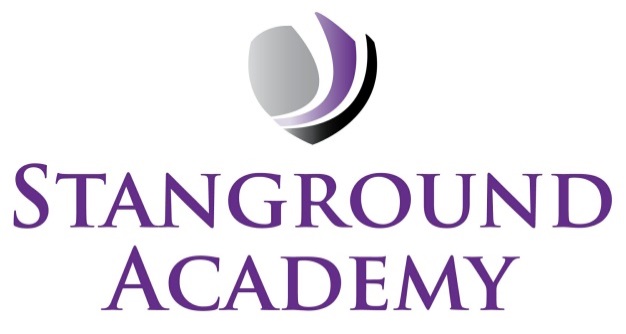 Admission formAdmission formAdmission formAdmission formAdmission formAdmission formAdmission formPlease complete the following details as fully as possible in block capitals and black ink.  Please complete the following details as fully as possible in block capitals and black ink.  Please complete the following details as fully as possible in block capitals and black ink.  Please complete the following details as fully as possible in block capitals and black ink.  Please complete the following details as fully as possible in block capitals and black ink.  Please complete the following details as fully as possible in block capitals and black ink.  Please complete the following details as fully as possible in block capitals and black ink.  IdTutorStart Student detailsStudent detailsStudent detailsStudent detailsStudent detailsStudent detailsStudent detailsStudent detailsStudent detailsStudent detailsStudent detailsStudent detailsStudent detailsStudent detailsStudent detailsStudent detailsStudent detailsStudent detailsStudent detailsStudent detailsStudent detailsStudent detailsStudent detailsStudent’s surnameStudent’s surnameStudent’s surnameStudent’s surnameStudent’s surnameMaleMaleFemaleFemaleStudent’s forenameStudent’s forenameStudent’s forenameStudent’s forenameStudent’s forenameMiddle nameMiddle nameMiddle nameStudent’s addressStudent’s addressStudent’s addressStudent’s addressStudent’s addressand Postcodeand Postcodeand Postcodeand Postcodeand PostcodeHome phoneHome phoneHome phoneHome phoneHome phoneDate of birthDate of birthDate of birthDate of birthDate of birthParent/ carer details and contact informationParent/ carer details and contact informationParent/ carer details and contact informationParent/ carer details and contact informationParent/ carer details and contact informationParent/ carer details and contact informationParent/ carer details and contact informationParent/ carer details and contact informationParent/ carer details and contact informationParent/ carer details and contact informationParent/ carer details and contact informationParent/ carer details and contact informationParent/ carer details and contact informationParent/ carer details and contact informationParent/ carer details and contact informationParent/ carer details and contact informationParent/ carer details and contact informationParent/ carer details and contact informationParent/ carer details and contact informationParent/ carer details and contact informationParent/ carer details and contact informationParent/ carer details and contact informationParent/ carer details and contact informationThe Pupils’ Registration Regulations (1988) require us to record all possible parental names.  Please give details of all persons who have parental responsibility (parents/ carers) for the student, including those not living at the student’s address. Please also state the relationship to the student (ie mother, father etc). In order to keep you informed of all the important events that affect your child we use Groupcall Messenger.  This facility can send text messages to your phone or electronic versions of letters to your email account.  All messages will be sent to the contact detailed as priority 1.Nothing can replace a telephone call when it is needed and mobile text messaging will only be used in appropriate situations.  Examples of this might be:If your child is absent or late without authorisationSame day/ next day detentionsChanges or cancellation of Academy activitiesAcademy closures of any kindThe Pupils’ Registration Regulations (1988) require us to record all possible parental names.  Please give details of all persons who have parental responsibility (parents/ carers) for the student, including those not living at the student’s address. Please also state the relationship to the student (ie mother, father etc). In order to keep you informed of all the important events that affect your child we use Groupcall Messenger.  This facility can send text messages to your phone or electronic versions of letters to your email account.  All messages will be sent to the contact detailed as priority 1.Nothing can replace a telephone call when it is needed and mobile text messaging will only be used in appropriate situations.  Examples of this might be:If your child is absent or late without authorisationSame day/ next day detentionsChanges or cancellation of Academy activitiesAcademy closures of any kindThe Pupils’ Registration Regulations (1988) require us to record all possible parental names.  Please give details of all persons who have parental responsibility (parents/ carers) for the student, including those not living at the student’s address. Please also state the relationship to the student (ie mother, father etc). In order to keep you informed of all the important events that affect your child we use Groupcall Messenger.  This facility can send text messages to your phone or electronic versions of letters to your email account.  All messages will be sent to the contact detailed as priority 1.Nothing can replace a telephone call when it is needed and mobile text messaging will only be used in appropriate situations.  Examples of this might be:If your child is absent or late without authorisationSame day/ next day detentionsChanges or cancellation of Academy activitiesAcademy closures of any kindThe Pupils’ Registration Regulations (1988) require us to record all possible parental names.  Please give details of all persons who have parental responsibility (parents/ carers) for the student, including those not living at the student’s address. Please also state the relationship to the student (ie mother, father etc). In order to keep you informed of all the important events that affect your child we use Groupcall Messenger.  This facility can send text messages to your phone or electronic versions of letters to your email account.  All messages will be sent to the contact detailed as priority 1.Nothing can replace a telephone call when it is needed and mobile text messaging will only be used in appropriate situations.  Examples of this might be:If your child is absent or late without authorisationSame day/ next day detentionsChanges or cancellation of Academy activitiesAcademy closures of any kindThe Pupils’ Registration Regulations (1988) require us to record all possible parental names.  Please give details of all persons who have parental responsibility (parents/ carers) for the student, including those not living at the student’s address. Please also state the relationship to the student (ie mother, father etc). In order to keep you informed of all the important events that affect your child we use Groupcall Messenger.  This facility can send text messages to your phone or electronic versions of letters to your email account.  All messages will be sent to the contact detailed as priority 1.Nothing can replace a telephone call when it is needed and mobile text messaging will only be used in appropriate situations.  Examples of this might be:If your child is absent or late without authorisationSame day/ next day detentionsChanges or cancellation of Academy activitiesAcademy closures of any kindThe Pupils’ Registration Regulations (1988) require us to record all possible parental names.  Please give details of all persons who have parental responsibility (parents/ carers) for the student, including those not living at the student’s address. Please also state the relationship to the student (ie mother, father etc). In order to keep you informed of all the important events that affect your child we use Groupcall Messenger.  This facility can send text messages to your phone or electronic versions of letters to your email account.  All messages will be sent to the contact detailed as priority 1.Nothing can replace a telephone call when it is needed and mobile text messaging will only be used in appropriate situations.  Examples of this might be:If your child is absent or late without authorisationSame day/ next day detentionsChanges or cancellation of Academy activitiesAcademy closures of any kindThe Pupils’ Registration Regulations (1988) require us to record all possible parental names.  Please give details of all persons who have parental responsibility (parents/ carers) for the student, including those not living at the student’s address. Please also state the relationship to the student (ie mother, father etc). In order to keep you informed of all the important events that affect your child we use Groupcall Messenger.  This facility can send text messages to your phone or electronic versions of letters to your email account.  All messages will be sent to the contact detailed as priority 1.Nothing can replace a telephone call when it is needed and mobile text messaging will only be used in appropriate situations.  Examples of this might be:If your child is absent or late without authorisationSame day/ next day detentionsChanges or cancellation of Academy activitiesAcademy closures of any kindThe Pupils’ Registration Regulations (1988) require us to record all possible parental names.  Please give details of all persons who have parental responsibility (parents/ carers) for the student, including those not living at the student’s address. Please also state the relationship to the student (ie mother, father etc). In order to keep you informed of all the important events that affect your child we use Groupcall Messenger.  This facility can send text messages to your phone or electronic versions of letters to your email account.  All messages will be sent to the contact detailed as priority 1.Nothing can replace a telephone call when it is needed and mobile text messaging will only be used in appropriate situations.  Examples of this might be:If your child is absent or late without authorisationSame day/ next day detentionsChanges or cancellation of Academy activitiesAcademy closures of any kindThe Pupils’ Registration Regulations (1988) require us to record all possible parental names.  Please give details of all persons who have parental responsibility (parents/ carers) for the student, including those not living at the student’s address. Please also state the relationship to the student (ie mother, father etc). In order to keep you informed of all the important events that affect your child we use Groupcall Messenger.  This facility can send text messages to your phone or electronic versions of letters to your email account.  All messages will be sent to the contact detailed as priority 1.Nothing can replace a telephone call when it is needed and mobile text messaging will only be used in appropriate situations.  Examples of this might be:If your child is absent or late without authorisationSame day/ next day detentionsChanges or cancellation of Academy activitiesAcademy closures of any kindThe Pupils’ Registration Regulations (1988) require us to record all possible parental names.  Please give details of all persons who have parental responsibility (parents/ carers) for the student, including those not living at the student’s address. Please also state the relationship to the student (ie mother, father etc). In order to keep you informed of all the important events that affect your child we use Groupcall Messenger.  This facility can send text messages to your phone or electronic versions of letters to your email account.  All messages will be sent to the contact detailed as priority 1.Nothing can replace a telephone call when it is needed and mobile text messaging will only be used in appropriate situations.  Examples of this might be:If your child is absent or late without authorisationSame day/ next day detentionsChanges or cancellation of Academy activitiesAcademy closures of any kindThe Pupils’ Registration Regulations (1988) require us to record all possible parental names.  Please give details of all persons who have parental responsibility (parents/ carers) for the student, including those not living at the student’s address. Please also state the relationship to the student (ie mother, father etc). In order to keep you informed of all the important events that affect your child we use Groupcall Messenger.  This facility can send text messages to your phone or electronic versions of letters to your email account.  All messages will be sent to the contact detailed as priority 1.Nothing can replace a telephone call when it is needed and mobile text messaging will only be used in appropriate situations.  Examples of this might be:If your child is absent or late without authorisationSame day/ next day detentionsChanges or cancellation of Academy activitiesAcademy closures of any kindThe Pupils’ Registration Regulations (1988) require us to record all possible parental names.  Please give details of all persons who have parental responsibility (parents/ carers) for the student, including those not living at the student’s address. Please also state the relationship to the student (ie mother, father etc). In order to keep you informed of all the important events that affect your child we use Groupcall Messenger.  This facility can send text messages to your phone or electronic versions of letters to your email account.  All messages will be sent to the contact detailed as priority 1.Nothing can replace a telephone call when it is needed and mobile text messaging will only be used in appropriate situations.  Examples of this might be:If your child is absent or late without authorisationSame day/ next day detentionsChanges or cancellation of Academy activitiesAcademy closures of any kindThe Pupils’ Registration Regulations (1988) require us to record all possible parental names.  Please give details of all persons who have parental responsibility (parents/ carers) for the student, including those not living at the student’s address. Please also state the relationship to the student (ie mother, father etc). In order to keep you informed of all the important events that affect your child we use Groupcall Messenger.  This facility can send text messages to your phone or electronic versions of letters to your email account.  All messages will be sent to the contact detailed as priority 1.Nothing can replace a telephone call when it is needed and mobile text messaging will only be used in appropriate situations.  Examples of this might be:If your child is absent or late without authorisationSame day/ next day detentionsChanges or cancellation of Academy activitiesAcademy closures of any kindThe Pupils’ Registration Regulations (1988) require us to record all possible parental names.  Please give details of all persons who have parental responsibility (parents/ carers) for the student, including those not living at the student’s address. Please also state the relationship to the student (ie mother, father etc). In order to keep you informed of all the important events that affect your child we use Groupcall Messenger.  This facility can send text messages to your phone or electronic versions of letters to your email account.  All messages will be sent to the contact detailed as priority 1.Nothing can replace a telephone call when it is needed and mobile text messaging will only be used in appropriate situations.  Examples of this might be:If your child is absent or late without authorisationSame day/ next day detentionsChanges or cancellation of Academy activitiesAcademy closures of any kindThe Pupils’ Registration Regulations (1988) require us to record all possible parental names.  Please give details of all persons who have parental responsibility (parents/ carers) for the student, including those not living at the student’s address. Please also state the relationship to the student (ie mother, father etc). In order to keep you informed of all the important events that affect your child we use Groupcall Messenger.  This facility can send text messages to your phone or electronic versions of letters to your email account.  All messages will be sent to the contact detailed as priority 1.Nothing can replace a telephone call when it is needed and mobile text messaging will only be used in appropriate situations.  Examples of this might be:If your child is absent or late without authorisationSame day/ next day detentionsChanges or cancellation of Academy activitiesAcademy closures of any kindThe Pupils’ Registration Regulations (1988) require us to record all possible parental names.  Please give details of all persons who have parental responsibility (parents/ carers) for the student, including those not living at the student’s address. Please also state the relationship to the student (ie mother, father etc). In order to keep you informed of all the important events that affect your child we use Groupcall Messenger.  This facility can send text messages to your phone or electronic versions of letters to your email account.  All messages will be sent to the contact detailed as priority 1.Nothing can replace a telephone call when it is needed and mobile text messaging will only be used in appropriate situations.  Examples of this might be:If your child is absent or late without authorisationSame day/ next day detentionsChanges or cancellation of Academy activitiesAcademy closures of any kindThe Pupils’ Registration Regulations (1988) require us to record all possible parental names.  Please give details of all persons who have parental responsibility (parents/ carers) for the student, including those not living at the student’s address. Please also state the relationship to the student (ie mother, father etc). In order to keep you informed of all the important events that affect your child we use Groupcall Messenger.  This facility can send text messages to your phone or electronic versions of letters to your email account.  All messages will be sent to the contact detailed as priority 1.Nothing can replace a telephone call when it is needed and mobile text messaging will only be used in appropriate situations.  Examples of this might be:If your child is absent or late without authorisationSame day/ next day detentionsChanges or cancellation of Academy activitiesAcademy closures of any kindThe Pupils’ Registration Regulations (1988) require us to record all possible parental names.  Please give details of all persons who have parental responsibility (parents/ carers) for the student, including those not living at the student’s address. Please also state the relationship to the student (ie mother, father etc). In order to keep you informed of all the important events that affect your child we use Groupcall Messenger.  This facility can send text messages to your phone or electronic versions of letters to your email account.  All messages will be sent to the contact detailed as priority 1.Nothing can replace a telephone call when it is needed and mobile text messaging will only be used in appropriate situations.  Examples of this might be:If your child is absent or late without authorisationSame day/ next day detentionsChanges or cancellation of Academy activitiesAcademy closures of any kindThe Pupils’ Registration Regulations (1988) require us to record all possible parental names.  Please give details of all persons who have parental responsibility (parents/ carers) for the student, including those not living at the student’s address. Please also state the relationship to the student (ie mother, father etc). In order to keep you informed of all the important events that affect your child we use Groupcall Messenger.  This facility can send text messages to your phone or electronic versions of letters to your email account.  All messages will be sent to the contact detailed as priority 1.Nothing can replace a telephone call when it is needed and mobile text messaging will only be used in appropriate situations.  Examples of this might be:If your child is absent or late without authorisationSame day/ next day detentionsChanges or cancellation of Academy activitiesAcademy closures of any kindThe Pupils’ Registration Regulations (1988) require us to record all possible parental names.  Please give details of all persons who have parental responsibility (parents/ carers) for the student, including those not living at the student’s address. Please also state the relationship to the student (ie mother, father etc). In order to keep you informed of all the important events that affect your child we use Groupcall Messenger.  This facility can send text messages to your phone or electronic versions of letters to your email account.  All messages will be sent to the contact detailed as priority 1.Nothing can replace a telephone call when it is needed and mobile text messaging will only be used in appropriate situations.  Examples of this might be:If your child is absent or late without authorisationSame day/ next day detentionsChanges or cancellation of Academy activitiesAcademy closures of any kindThe Pupils’ Registration Regulations (1988) require us to record all possible parental names.  Please give details of all persons who have parental responsibility (parents/ carers) for the student, including those not living at the student’s address. Please also state the relationship to the student (ie mother, father etc). In order to keep you informed of all the important events that affect your child we use Groupcall Messenger.  This facility can send text messages to your phone or electronic versions of letters to your email account.  All messages will be sent to the contact detailed as priority 1.Nothing can replace a telephone call when it is needed and mobile text messaging will only be used in appropriate situations.  Examples of this might be:If your child is absent or late without authorisationSame day/ next day detentionsChanges or cancellation of Academy activitiesAcademy closures of any kindThe Pupils’ Registration Regulations (1988) require us to record all possible parental names.  Please give details of all persons who have parental responsibility (parents/ carers) for the student, including those not living at the student’s address. Please also state the relationship to the student (ie mother, father etc). In order to keep you informed of all the important events that affect your child we use Groupcall Messenger.  This facility can send text messages to your phone or electronic versions of letters to your email account.  All messages will be sent to the contact detailed as priority 1.Nothing can replace a telephone call when it is needed and mobile text messaging will only be used in appropriate situations.  Examples of this might be:If your child is absent or late without authorisationSame day/ next day detentionsChanges or cancellation of Academy activitiesAcademy closures of any kindThe Pupils’ Registration Regulations (1988) require us to record all possible parental names.  Please give details of all persons who have parental responsibility (parents/ carers) for the student, including those not living at the student’s address. Please also state the relationship to the student (ie mother, father etc). In order to keep you informed of all the important events that affect your child we use Groupcall Messenger.  This facility can send text messages to your phone or electronic versions of letters to your email account.  All messages will be sent to the contact detailed as priority 1.Nothing can replace a telephone call when it is needed and mobile text messaging will only be used in appropriate situations.  Examples of this might be:If your child is absent or late without authorisationSame day/ next day detentionsChanges or cancellation of Academy activitiesAcademy closures of any kind1Name and titleName and titleName and titleName and titleRelationshipRelationshipRelationshipAddressAddressAddressAddressAddressPostcodePostcodePostcodePostcodePostcodeEmailEmailHome phoneHome phoneHome phoneHome phoneHome phoneMobileMobile2Name and titleName and titleName and titleName and titleRelationshipRelationshipRelationshipAddressAddressAddressAddressAddressPostcodePostcodePostcodePostcodePostcodeEmailEmailHome phoneHome phoneHome phoneHome phoneHome phoneMobileMobileAre any of the parents listed above employed in the Armed Forces?Are any of the parents listed above employed in the Armed Forces?Are any of the parents listed above employed in the Armed Forces?Are any of the parents listed above employed in the Armed Forces?Are any of the parents listed above employed in the Armed Forces?Are any of the parents listed above employed in the Armed Forces?Are any of the parents listed above employed in the Armed Forces?Are any of the parents listed above employed in the Armed Forces?Are any of the parents listed above employed in the Armed Forces?Are any of the parents listed above employed in the Armed Forces?Are any of the parents listed above employed in the Armed Forces?Are any of the parents listed above employed in the Armed Forces?Are any of the parents listed above employed in the Armed Forces?Are any of the parents listed above employed in the Armed Forces?YesYesNoNoCorrespondence name(s)Correspondence name(s)Correspondence name(s)Correspondence name(s)Correspondence name(s)Correspondence name(s)Correspondence name(s)Correspondence name(s)Correspondence name(s)Correspondence name(s)Correspondence name(s)Correspondence name(s)Correspondence name(s)Correspondence name(s)Correspondence name(s)Correspondence name(s)Correspondence name(s)Correspondence name(s)Correspondence name(s)Correspondence name(s)Correspondence name(s)Correspondence name(s)Correspondence name(s)Name and title of person(s) to whom letters should be addressedName and title of person(s) to whom letters should be addressedName and title of person(s) to whom letters should be addressedName and title of person(s) to whom letters should be addressedName and title of person(s) to whom letters should be addressedName and title of person(s) to whom letters should be addressedName and title of person(s) to whom letters should be addressedName and title of person(s) to whom letters should be addressedName and title of person(s) to whom letters should be addressedName and title of person(s) to whom letters should be addressedName and title of person(s) to whom letters should be addressedName and title of person(s) to whom letters should be addressedName and title of person(s) to whom letters should be addressedName and title of person(s) to whom letters should be addressedName and title of person(s) to whom letters should be addressedName and title of person(s) to whom letters should be addressedName and title of person(s) to whom letters should be addressedName and title of person(s) to whom letters should be addressedName and title of person(s) to whom letters should be addressedName and title of person(s) to whom letters should be addressedBrothers and sistersBrothers and sistersBrothers and sistersBrothers and sistersBrothers and sistersBrothers and sistersBrothers and sistersBrothers and sistersBrothers and sistersBrothers and sistersBrothers and sistersBrothers and sistersBrothers and sistersBrothers and sistersBrothers and sistersBrothers and sistersBrothers and sistersBrothers and sistersBrothers and sistersBrothers and sistersBrothers and sistersBrothers and sistersBrothers and sistersPlease list the names of all brothers or sisters of this child currently at the Stanground Academy:Please list the names of all brothers or sisters of this child currently at the Stanground Academy:Please list the names of all brothers or sisters of this child currently at the Stanground Academy:Please list the names of all brothers or sisters of this child currently at the Stanground Academy:Please list the names of all brothers or sisters of this child currently at the Stanground Academy:Please list the names of all brothers or sisters of this child currently at the Stanground Academy:Please list the names of all brothers or sisters of this child currently at the Stanground Academy:Please list the names of all brothers or sisters of this child currently at the Stanground Academy:Please list the names of all brothers or sisters of this child currently at the Stanground Academy:Please list the names of all brothers or sisters of this child currently at the Stanground Academy:Please list the names of all brothers or sisters of this child currently at the Stanground Academy:Please list the names of all brothers or sisters of this child currently at the Stanground Academy:Please list the names of all brothers or sisters of this child currently at the Stanground Academy:Please list the names of all brothers or sisters of this child currently at the Stanground Academy:Please list the names of all brothers or sisters of this child currently at the Stanground Academy:Please list the names of all brothers or sisters of this child currently at the Stanground Academy:Please list the names of all brothers or sisters of this child currently at the Stanground Academy:Please list the names of all brothers or sisters of this child currently at the Stanground Academy:Please list the names of all brothers or sisters of this child currently at the Stanground Academy:Please list the names of all brothers or sisters of this child currently at the Stanground Academy:Please list the names of all brothers or sisters of this child currently at the Stanground Academy:Please list the names of all brothers or sisters of this child currently at the Stanground Academy:Full nameFull nameFull nameFull nameFull nameFull nameFull nameFull nameFull nameFull nameFull nameFull nameFull nameFull nameFull nameFull nameTutor groupTutor groupTutor groupTutor groupTutor groupAdditional emergency contact listAdditional emergency contact listAdditional emergency contact listAdditional emergency contact listAdditional emergency contact listAdditional emergency contact listAdditional emergency contact listAdditional emergency contact listAdditional emergency contact listAdditional emergency contact listAdditional emergency contact listAdditional emergency contact listAdditional emergency contact listAdditional emergency contact listAdditional emergency contact listAdditional emergency contact listAdditional emergency contact listAdditional emergency contact listAdditional emergency contact listAdditional emergency contact listAdditional emergency contact listAdditional emergency contact listAdditional emergency contact listIf an emergency occurs at the Academy and it is not possible to contact a parent/ carer, please indicate below another responsible adult that may be contacted easily during the day and who would be available to collect your child if necessary. Add the name(s) of any person who may be contacted in an emergency to act on your behalf.  Please place them in the order you wish them to be contacted in an emergency.If an emergency occurs at the Academy and it is not possible to contact a parent/ carer, please indicate below another responsible adult that may be contacted easily during the day and who would be available to collect your child if necessary. Add the name(s) of any person who may be contacted in an emergency to act on your behalf.  Please place them in the order you wish them to be contacted in an emergency.If an emergency occurs at the Academy and it is not possible to contact a parent/ carer, please indicate below another responsible adult that may be contacted easily during the day and who would be available to collect your child if necessary. Add the name(s) of any person who may be contacted in an emergency to act on your behalf.  Please place them in the order you wish them to be contacted in an emergency.If an emergency occurs at the Academy and it is not possible to contact a parent/ carer, please indicate below another responsible adult that may be contacted easily during the day and who would be available to collect your child if necessary. Add the name(s) of any person who may be contacted in an emergency to act on your behalf.  Please place them in the order you wish them to be contacted in an emergency.If an emergency occurs at the Academy and it is not possible to contact a parent/ carer, please indicate below another responsible adult that may be contacted easily during the day and who would be available to collect your child if necessary. Add the name(s) of any person who may be contacted in an emergency to act on your behalf.  Please place them in the order you wish them to be contacted in an emergency.If an emergency occurs at the Academy and it is not possible to contact a parent/ carer, please indicate below another responsible adult that may be contacted easily during the day and who would be available to collect your child if necessary. Add the name(s) of any person who may be contacted in an emergency to act on your behalf.  Please place them in the order you wish them to be contacted in an emergency.If an emergency occurs at the Academy and it is not possible to contact a parent/ carer, please indicate below another responsible adult that may be contacted easily during the day and who would be available to collect your child if necessary. Add the name(s) of any person who may be contacted in an emergency to act on your behalf.  Please place them in the order you wish them to be contacted in an emergency.If an emergency occurs at the Academy and it is not possible to contact a parent/ carer, please indicate below another responsible adult that may be contacted easily during the day and who would be available to collect your child if necessary. Add the name(s) of any person who may be contacted in an emergency to act on your behalf.  Please place them in the order you wish them to be contacted in an emergency.If an emergency occurs at the Academy and it is not possible to contact a parent/ carer, please indicate below another responsible adult that may be contacted easily during the day and who would be available to collect your child if necessary. Add the name(s) of any person who may be contacted in an emergency to act on your behalf.  Please place them in the order you wish them to be contacted in an emergency.If an emergency occurs at the Academy and it is not possible to contact a parent/ carer, please indicate below another responsible adult that may be contacted easily during the day and who would be available to collect your child if necessary. Add the name(s) of any person who may be contacted in an emergency to act on your behalf.  Please place them in the order you wish them to be contacted in an emergency.If an emergency occurs at the Academy and it is not possible to contact a parent/ carer, please indicate below another responsible adult that may be contacted easily during the day and who would be available to collect your child if necessary. Add the name(s) of any person who may be contacted in an emergency to act on your behalf.  Please place them in the order you wish them to be contacted in an emergency.If an emergency occurs at the Academy and it is not possible to contact a parent/ carer, please indicate below another responsible adult that may be contacted easily during the day and who would be available to collect your child if necessary. Add the name(s) of any person who may be contacted in an emergency to act on your behalf.  Please place them in the order you wish them to be contacted in an emergency.If an emergency occurs at the Academy and it is not possible to contact a parent/ carer, please indicate below another responsible adult that may be contacted easily during the day and who would be available to collect your child if necessary. Add the name(s) of any person who may be contacted in an emergency to act on your behalf.  Please place them in the order you wish them to be contacted in an emergency.If an emergency occurs at the Academy and it is not possible to contact a parent/ carer, please indicate below another responsible adult that may be contacted easily during the day and who would be available to collect your child if necessary. Add the name(s) of any person who may be contacted in an emergency to act on your behalf.  Please place them in the order you wish them to be contacted in an emergency.If an emergency occurs at the Academy and it is not possible to contact a parent/ carer, please indicate below another responsible adult that may be contacted easily during the day and who would be available to collect your child if necessary. Add the name(s) of any person who may be contacted in an emergency to act on your behalf.  Please place them in the order you wish them to be contacted in an emergency.If an emergency occurs at the Academy and it is not possible to contact a parent/ carer, please indicate below another responsible adult that may be contacted easily during the day and who would be available to collect your child if necessary. Add the name(s) of any person who may be contacted in an emergency to act on your behalf.  Please place them in the order you wish them to be contacted in an emergency.If an emergency occurs at the Academy and it is not possible to contact a parent/ carer, please indicate below another responsible adult that may be contacted easily during the day and who would be available to collect your child if necessary. Add the name(s) of any person who may be contacted in an emergency to act on your behalf.  Please place them in the order you wish them to be contacted in an emergency.If an emergency occurs at the Academy and it is not possible to contact a parent/ carer, please indicate below another responsible adult that may be contacted easily during the day and who would be available to collect your child if necessary. Add the name(s) of any person who may be contacted in an emergency to act on your behalf.  Please place them in the order you wish them to be contacted in an emergency.If an emergency occurs at the Academy and it is not possible to contact a parent/ carer, please indicate below another responsible adult that may be contacted easily during the day and who would be available to collect your child if necessary. Add the name(s) of any person who may be contacted in an emergency to act on your behalf.  Please place them in the order you wish them to be contacted in an emergency.If an emergency occurs at the Academy and it is not possible to contact a parent/ carer, please indicate below another responsible adult that may be contacted easily during the day and who would be available to collect your child if necessary. Add the name(s) of any person who may be contacted in an emergency to act on your behalf.  Please place them in the order you wish them to be contacted in an emergency.If an emergency occurs at the Academy and it is not possible to contact a parent/ carer, please indicate below another responsible adult that may be contacted easily during the day and who would be available to collect your child if necessary. Add the name(s) of any person who may be contacted in an emergency to act on your behalf.  Please place them in the order you wish them to be contacted in an emergency.If an emergency occurs at the Academy and it is not possible to contact a parent/ carer, please indicate below another responsible adult that may be contacted easily during the day and who would be available to collect your child if necessary. Add the name(s) of any person who may be contacted in an emergency to act on your behalf.  Please place them in the order you wish them to be contacted in an emergency.If an emergency occurs at the Academy and it is not possible to contact a parent/ carer, please indicate below another responsible adult that may be contacted easily during the day and who would be available to collect your child if necessary. Add the name(s) of any person who may be contacted in an emergency to act on your behalf.  Please place them in the order you wish them to be contacted in an emergency.3Name and titleName and titleName and titleName and titleRelationshipRelationshipRelationshipAddressAddressAddressAddressAddressPostcodePostcodePostcodePostcodePostcodeEmailEmailHome phoneHome phoneHome phoneHome phoneHome phoneMobileMobile4Name and titleName and titleName and titleName and titleRelationshipRelationshipRelationshipAddressAddressAddressAddressAddressPostcodePostcodePostcodePostcodePostcodeEmailEmailHome phoneHome phoneHome phoneHome phoneHome phoneMobileMobileEthnic origin, home language and religionEthnic origin, home language and religionEthnic origin, home language and religionEthnic origin, home language and religionEthnic origin, home language and religionEthnic origin, home language and religionEthnic origin, home language and religionEthnic origin, home language and religionEthnic origin, home language and religionEthnic origin, home language and religionEthnic origin, home language and religionEthnic origin, home language and religionEthnic origin, home language and religionEthnic origin, home language and religionEthnic origin, home language and religionEthnic origin, home language and religionEthnic origin, home language and religionEthnic origin, home language and religionEthnic origin, home language and religionEthnic origin, home language and religionEthnic origin, home language and religionEthnic origin, home language and religionEthnic origin, home language and religionThe Department of Education requires information about the ethnic make-up of each school.  Please tick the most appropriate box. If you do not consent to the sharing of this information, please tick the 'Refused' box provided.The Department of Education requires information about the ethnic make-up of each school.  Please tick the most appropriate box. If you do not consent to the sharing of this information, please tick the 'Refused' box provided.The Department of Education requires information about the ethnic make-up of each school.  Please tick the most appropriate box. If you do not consent to the sharing of this information, please tick the 'Refused' box provided.The Department of Education requires information about the ethnic make-up of each school.  Please tick the most appropriate box. If you do not consent to the sharing of this information, please tick the 'Refused' box provided.The Department of Education requires information about the ethnic make-up of each school.  Please tick the most appropriate box. If you do not consent to the sharing of this information, please tick the 'Refused' box provided.The Department of Education requires information about the ethnic make-up of each school.  Please tick the most appropriate box. If you do not consent to the sharing of this information, please tick the 'Refused' box provided.The Department of Education requires information about the ethnic make-up of each school.  Please tick the most appropriate box. If you do not consent to the sharing of this information, please tick the 'Refused' box provided.The Department of Education requires information about the ethnic make-up of each school.  Please tick the most appropriate box. If you do not consent to the sharing of this information, please tick the 'Refused' box provided.The Department of Education requires information about the ethnic make-up of each school.  Please tick the most appropriate box. If you do not consent to the sharing of this information, please tick the 'Refused' box provided.The Department of Education requires information about the ethnic make-up of each school.  Please tick the most appropriate box. If you do not consent to the sharing of this information, please tick the 'Refused' box provided.The Department of Education requires information about the ethnic make-up of each school.  Please tick the most appropriate box. If you do not consent to the sharing of this information, please tick the 'Refused' box provided.The Department of Education requires information about the ethnic make-up of each school.  Please tick the most appropriate box. If you do not consent to the sharing of this information, please tick the 'Refused' box provided.The Department of Education requires information about the ethnic make-up of each school.  Please tick the most appropriate box. If you do not consent to the sharing of this information, please tick the 'Refused' box provided.The Department of Education requires information about the ethnic make-up of each school.  Please tick the most appropriate box. If you do not consent to the sharing of this information, please tick the 'Refused' box provided.The Department of Education requires information about the ethnic make-up of each school.  Please tick the most appropriate box. If you do not consent to the sharing of this information, please tick the 'Refused' box provided.The Department of Education requires information about the ethnic make-up of each school.  Please tick the most appropriate box. If you do not consent to the sharing of this information, please tick the 'Refused' box provided.The Department of Education requires information about the ethnic make-up of each school.  Please tick the most appropriate box. If you do not consent to the sharing of this information, please tick the 'Refused' box provided.The Department of Education requires information about the ethnic make-up of each school.  Please tick the most appropriate box. If you do not consent to the sharing of this information, please tick the 'Refused' box provided.The Department of Education requires information about the ethnic make-up of each school.  Please tick the most appropriate box. If you do not consent to the sharing of this information, please tick the 'Refused' box provided.The Department of Education requires information about the ethnic make-up of each school.  Please tick the most appropriate box. If you do not consent to the sharing of this information, please tick the 'Refused' box provided.The Department of Education requires information about the ethnic make-up of each school.  Please tick the most appropriate box. If you do not consent to the sharing of this information, please tick the 'Refused' box provided.The Department of Education requires information about the ethnic make-up of each school.  Please tick the most appropriate box. If you do not consent to the sharing of this information, please tick the 'Refused' box provided.The Department of Education requires information about the ethnic make-up of each school.  Please tick the most appropriate box. If you do not consent to the sharing of this information, please tick the 'Refused' box provided.White BritishWhite BritishWhite BritishWhite BritishBlack Caribbean Black Caribbean Black Caribbean Black Caribbean White / AsianWhite / AsianWhite / AsianWhite / AsianSlovakianSlovakianSlovakianSlovakianSlovakianBlack Caribbean Black Caribbean Black Caribbean Black Caribbean White EuropeanWhite EuropeanWhite EuropeanWhite EuropeanBlack African Black African Black African Black African Any other mixed backgroundAny other mixed backgroundAny other mixed backgroundAny other mixed backgroundRefusedRefusedRefusedRefusedRefusedBlack African Black African Black African Black African Any other mixed backgroundAny other mixed backgroundAny other mixed backgroundAny other mixed backgroundWhite ItalianWhite ItalianWhite ItalianWhite ItalianAfrican / AsianAfrican / AsianAfrican / AsianAfrican / AsianIndianIndianIndianIndianAny other ethnic group or mixed backgroundAny other ethnic group or mixed backgroundAny other ethnic group or mixed backgroundAny other ethnic group or mixed backgroundAny other ethnic group or mixed backgroundAny other ethnic group or mixed backgroundAny other ethnic group or mixed backgroundAny other ethnic group or mixed backgroundAny other ethnic group or mixed backgroundAny other ethnic group or mixed backgroundOther white backgroundOther white backgroundOther white backgroundOther white backgroundWhite / Black AfricanWhite / Black AfricanWhite / Black AfricanWhite / Black AfricanPakistaniPakistaniPakistaniPakistaniAny other ethnic group or mixed backgroundAny other ethnic group or mixed backgroundAny other ethnic group or mixed backgroundAny other ethnic group or mixed backgroundAny other ethnic group or mixed backgroundOther white backgroundOther white backgroundOther white backgroundOther white backgroundWhite / Black AfricanWhite / Black AfricanWhite / Black AfricanWhite / Black AfricanIrishIrishIrishIrishWhite / Black CaribbeanWhite / Black CaribbeanWhite / Black CaribbeanWhite / Black CaribbeanPortuguesePortuguesePortuguesePortugueseWhite / Black CaribbeanWhite / Black CaribbeanWhite / Black CaribbeanWhite / Black CaribbeanTraveller – Irish Traveller – Irish Traveller – Irish Traveller – Irish Any other black backgroundAny other black backgroundAny other black backgroundAny other black backgroundChineseChineseChineseChineseAny other black backgroundAny other black backgroundAny other black backgroundAny other black backgroundHome languageHome languageHome languageHome languageHome languageReligionReligionReligionCountry of originCountry of originCountry of originCountry of originCountry of originNationalityNationalityNationalityMedical informationMedical informationMedical informationMedical informationMedical informationMedical informationMedical informationMedical informationMedical informationMedical informationMedical informationMedical informationMedical informationMedical informationMedical informationMedical informationMedical informationMedical informationMedical informationMedical informationMedical informationMedical informationMedical informationPlease provide the contact details for your child’s doctor, and any medical conditions that the Academy should be aware of.Please provide the contact details for your child’s doctor, and any medical conditions that the Academy should be aware of.Please provide the contact details for your child’s doctor, and any medical conditions that the Academy should be aware of.Please provide the contact details for your child’s doctor, and any medical conditions that the Academy should be aware of.Please provide the contact details for your child’s doctor, and any medical conditions that the Academy should be aware of.Please provide the contact details for your child’s doctor, and any medical conditions that the Academy should be aware of.Please provide the contact details for your child’s doctor, and any medical conditions that the Academy should be aware of.Please provide the contact details for your child’s doctor, and any medical conditions that the Academy should be aware of.Please provide the contact details for your child’s doctor, and any medical conditions that the Academy should be aware of.Please provide the contact details for your child’s doctor, and any medical conditions that the Academy should be aware of.Please provide the contact details for your child’s doctor, and any medical conditions that the Academy should be aware of.Please provide the contact details for your child’s doctor, and any medical conditions that the Academy should be aware of.Please provide the contact details for your child’s doctor, and any medical conditions that the Academy should be aware of.Please provide the contact details for your child’s doctor, and any medical conditions that the Academy should be aware of.Please provide the contact details for your child’s doctor, and any medical conditions that the Academy should be aware of.Please provide the contact details for your child’s doctor, and any medical conditions that the Academy should be aware of.Please provide the contact details for your child’s doctor, and any medical conditions that the Academy should be aware of.Please provide the contact details for your child’s doctor, and any medical conditions that the Academy should be aware of.Please provide the contact details for your child’s doctor, and any medical conditions that the Academy should be aware of.Please provide the contact details for your child’s doctor, and any medical conditions that the Academy should be aware of.Please provide the contact details for your child’s doctor, and any medical conditions that the Academy should be aware of.Please provide the contact details for your child’s doctor, and any medical conditions that the Academy should be aware of.Please provide the contact details for your child’s doctor, and any medical conditions that the Academy should be aware of.Name of GP practiceName of GP practiceName of GP practiceName of GP practiceName of GP practiceName of GP practiceDoctor’s nameDoctor’s nameDoctor’s nameAddressAddressAddressAddressAddressAddressTelephoneTelephoneTelephoneTelephoneTelephoneTelephoneDetails of medical conditionDetails of medical conditionDetails of medical conditionDetails of medical conditionDetails of medical conditionDetails of medical conditionDetails of medical conditionDetails of medical conditionDetails of medical conditionDetails of medical conditionDetails of medical conditionDetails of medical conditionIf your child needs to take medication during the school day please complete the additional “Administration of Medicines” form. These two forms, together, constitute an individual health care plan for your child.If your child needs to take medication during the school day please complete the additional “Administration of Medicines” form. These two forms, together, constitute an individual health care plan for your child.If your child needs to take medication during the school day please complete the additional “Administration of Medicines” form. These two forms, together, constitute an individual health care plan for your child.If your child needs to take medication during the school day please complete the additional “Administration of Medicines” form. These two forms, together, constitute an individual health care plan for your child.If your child needs to take medication during the school day please complete the additional “Administration of Medicines” form. These two forms, together, constitute an individual health care plan for your child.If your child needs to take medication during the school day please complete the additional “Administration of Medicines” form. These two forms, together, constitute an individual health care plan for your child.If your child needs to take medication during the school day please complete the additional “Administration of Medicines” form. These two forms, together, constitute an individual health care plan for your child.If your child needs to take medication during the school day please complete the additional “Administration of Medicines” form. These two forms, together, constitute an individual health care plan for your child.If your child needs to take medication during the school day please complete the additional “Administration of Medicines” form. These two forms, together, constitute an individual health care plan for your child.If your child needs to take medication during the school day please complete the additional “Administration of Medicines” form. These two forms, together, constitute an individual health care plan for your child.If your child needs to take medication during the school day please complete the additional “Administration of Medicines” form. These two forms, together, constitute an individual health care plan for your child.If your child needs to take medication during the school day please complete the additional “Administration of Medicines” form. These two forms, together, constitute an individual health care plan for your child.If your child needs to take medication during the school day please complete the additional “Administration of Medicines” form. These two forms, together, constitute an individual health care plan for your child.If your child needs to take medication during the school day please complete the additional “Administration of Medicines” form. These two forms, together, constitute an individual health care plan for your child.If your child needs to take medication during the school day please complete the additional “Administration of Medicines” form. These two forms, together, constitute an individual health care plan for your child.If your child needs to take medication during the school day please complete the additional “Administration of Medicines” form. These two forms, together, constitute an individual health care plan for your child.If your child needs to take medication during the school day please complete the additional “Administration of Medicines” form. These two forms, together, constitute an individual health care plan for your child.If your child needs to take medication during the school day please complete the additional “Administration of Medicines” form. These two forms, together, constitute an individual health care plan for your child.If your child needs to take medication during the school day please complete the additional “Administration of Medicines” form. These two forms, together, constitute an individual health care plan for your child.If your child needs to take medication during the school day please complete the additional “Administration of Medicines” form. These two forms, together, constitute an individual health care plan for your child.If your child needs to take medication during the school day please complete the additional “Administration of Medicines” form. These two forms, together, constitute an individual health care plan for your child.If your child needs to take medication during the school day please complete the additional “Administration of Medicines” form. These two forms, together, constitute an individual health care plan for your child.If your child needs to take medication during the school day please complete the additional “Administration of Medicines” form. These two forms, together, constitute an individual health care plan for your child.Looked-after childrenLooked-after childrenLooked-after childrenLooked-after childrenLooked-after childrenLooked-after childrenLooked-after childrenLooked-after childrenLooked-after childrenLooked-after childrenLooked-after childrenLooked-after childrenLooked-after childrenLooked-after childrenLooked-after childrenLooked-after childrenLooked-after childrenLooked-after childrenLooked-after childrenLooked-after childrenLooked-after childrenLooked-after childrenLooked-after childrenIf your child is a ‘looked-after child’, please provide the name of the social worker, their contact details and the local authority to which they have been assigned.If your child is a ‘looked-after child’, please provide the name of the social worker, their contact details and the local authority to which they have been assigned.If your child is a ‘looked-after child’, please provide the name of the social worker, their contact details and the local authority to which they have been assigned.If your child is a ‘looked-after child’, please provide the name of the social worker, their contact details and the local authority to which they have been assigned.If your child is a ‘looked-after child’, please provide the name of the social worker, their contact details and the local authority to which they have been assigned.If your child is a ‘looked-after child’, please provide the name of the social worker, their contact details and the local authority to which they have been assigned.If your child is a ‘looked-after child’, please provide the name of the social worker, their contact details and the local authority to which they have been assigned.If your child is a ‘looked-after child’, please provide the name of the social worker, their contact details and the local authority to which they have been assigned.If your child is a ‘looked-after child’, please provide the name of the social worker, their contact details and the local authority to which they have been assigned.If your child is a ‘looked-after child’, please provide the name of the social worker, their contact details and the local authority to which they have been assigned.If your child is a ‘looked-after child’, please provide the name of the social worker, their contact details and the local authority to which they have been assigned.If your child is a ‘looked-after child’, please provide the name of the social worker, their contact details and the local authority to which they have been assigned.If your child is a ‘looked-after child’, please provide the name of the social worker, their contact details and the local authority to which they have been assigned.If your child is a ‘looked-after child’, please provide the name of the social worker, their contact details and the local authority to which they have been assigned.If your child is a ‘looked-after child’, please provide the name of the social worker, their contact details and the local authority to which they have been assigned.If your child is a ‘looked-after child’, please provide the name of the social worker, their contact details and the local authority to which they have been assigned.If your child is a ‘looked-after child’, please provide the name of the social worker, their contact details and the local authority to which they have been assigned.If your child is a ‘looked-after child’, please provide the name of the social worker, their contact details and the local authority to which they have been assigned.If your child is a ‘looked-after child’, please provide the name of the social worker, their contact details and the local authority to which they have been assigned.If your child is a ‘looked-after child’, please provide the name of the social worker, their contact details and the local authority to which they have been assigned.If your child is a ‘looked-after child’, please provide the name of the social worker, their contact details and the local authority to which they have been assigned.If your child is a ‘looked-after child’, please provide the name of the social worker, their contact details and the local authority to which they have been assigned.If your child is a ‘looked-after child’, please provide the name of the social worker, their contact details and the local authority to which they have been assigned.Social worker’s nameSocial worker’s nameSocial worker’s nameSocial worker’s nameSocial worker’s nameSocial worker’s nameAuthorityAuthorityAuthorityAddressAddressAddressAddressAddressAddressTelephoneTelephoneTelephoneTelephoneTelephoneTelephoneTravel arrangements to schoolTravel arrangements to schoolTravel arrangements to schoolTravel arrangements to schoolTravel arrangements to schoolTravel arrangements to schoolTravel arrangements to schoolTravel arrangements to schoolTravel arrangements to schoolTravel arrangements to schoolTravel arrangements to schoolTravel arrangements to schoolTravel arrangements to schoolTravel arrangements to schoolTravel arrangements to schoolTravel arrangements to schoolTravel arrangements to schoolTravel arrangements to schoolTravel arrangements to schoolTravel arrangements to schoolTravel arrangements to schoolTravel arrangements to schoolTravel arrangements to schoolPlease advise which mode of transport your child takes the majority of the time to arrive to school.Please advise which mode of transport your child takes the majority of the time to arrive to school.Please advise which mode of transport your child takes the majority of the time to arrive to school.Please advise which mode of transport your child takes the majority of the time to arrive to school.Please advise which mode of transport your child takes the majority of the time to arrive to school.Please advise which mode of transport your child takes the majority of the time to arrive to school.Please advise which mode of transport your child takes the majority of the time to arrive to school.Please advise which mode of transport your child takes the majority of the time to arrive to school.Please advise which mode of transport your child takes the majority of the time to arrive to school.Please advise which mode of transport your child takes the majority of the time to arrive to school.Please advise which mode of transport your child takes the majority of the time to arrive to school.Please advise which mode of transport your child takes the majority of the time to arrive to school.Please advise which mode of transport your child takes the majority of the time to arrive to school.Please advise which mode of transport your child takes the majority of the time to arrive to school.Please advise which mode of transport your child takes the majority of the time to arrive to school.Please advise which mode of transport your child takes the majority of the time to arrive to school.Please advise which mode of transport your child takes the majority of the time to arrive to school.Please advise which mode of transport your child takes the majority of the time to arrive to school.Please advise which mode of transport your child takes the majority of the time to arrive to school.Please advise which mode of transport your child takes the majority of the time to arrive to school.Please advise which mode of transport your child takes the majority of the time to arrive to school.Please advise which mode of transport your child takes the majority of the time to arrive to school.Educational supportEducational supportEducational supportEducational supportEducational supportEducational supportEducational supportEducational supportEducational supportHas the student received support for his/ her educational needs? If yes, please give details on a separate sheet.Has the student received support for his/ her educational needs? If yes, please give details on a separate sheet.YesNoHas the student received support for his/ her educational needs? If yes, please give details on a separate sheet.Has the student received support for his/ her educational needs? If yes, please give details on a separate sheet.Young carerYoung carerYoung carerYoung carerYoung carerYoung carerYoung carerYoung carerYoung carerYoung carerYoung carerYoung carerYoung carerYoung carerYoung carerYoung carerYoung carerYoung carerYoung carerYoung carerYoung carerYoung carerYoung carerDoes your child help care for another member of the family?  If so, who?Does your child help care for another member of the family?  If so, who?Does your child help care for another member of the family?  If so, who?Does your child help care for another member of the family?  If so, who?Does your child help care for another member of the family?  If so, who?Does your child help care for another member of the family?  If so, who?Does your child help care for another member of the family?  If so, who?Does your child help care for another member of the family?  If so, who?Does your child help care for another member of the family?  If so, who?Does your child help care for another member of the family?  If so, who?Does your child help care for another member of the family?  If so, who?Does your child help care for another member of the family?  If so, who?Does your child help care for another member of the family?  If so, who?Does your child help care for another member of the family?  If so, who?Does your child help care for another member of the family?  If so, who?Does your child help care for another member of the family?  If so, who?Does your child help care for another member of the family?  If so, who?Does your child help care for another member of the family?  If so, who?Does your child help care for another member of the family?  If so, who?Does your child help care for another member of the family?  If so, who?Does your child help care for another member of the family?  If so, who?Does your child help care for another member of the family?  If so, who?YesYesYesNoWhoWhoDeclarationDeclarationDeclarationDeclarationDeclarationDeclarationI confirm the information contained in the above sections is accurate no relevant facts have been withheld.  I understand that any inaccuracies may result in a delay in the admissions process.I confirm the information contained in the above sections is accurate no relevant facts have been withheld.  I understand that any inaccuracies may result in a delay in the admissions process.I confirm the information contained in the above sections is accurate no relevant facts have been withheld.  I understand that any inaccuracies may result in a delay in the admissions process.I confirm the information contained in the above sections is accurate no relevant facts have been withheld.  I understand that any inaccuracies may result in a delay in the admissions process.I confirm the information contained in the above sections is accurate no relevant facts have been withheld.  I understand that any inaccuracies may result in a delay in the admissions process.I confirm the information contained in the above sections is accurate no relevant facts have been withheld.  I understand that any inaccuracies may result in a delay in the admissions process.Parent/ carer’s full nameSignatureDateHome/ Academy agreementPlease read the home/ Academy agreement below and sign to accept its terms.The agreementThe agreementThe agreementThe agreementThe agreementThe agreementThe agreementThe agreementThe agreementThe agreementThe agreementThe agreementThe agreementThe agreementThe agreementThe agreementThe agreementThe agreementThe agreementThe agreementThe agreementThe agreementThe agreementParents/ Carers - we willensure that our child attends the Academy regularly, on time and properly equippedsupport out-of-regular-hours events such as additional tuition or enrichment activitiesrefrain from using social media to air any issues or concerns we may have with the Academy and will contact the Academy in the first instanceinform the Academy of any concerns or problems that might affect our child’s work, behaviour or attendancesupport the Academy policies, particularly those on behaviour, dress and appearancesupport homework and encourage other home-learning opportunitiesattend parents' evenings and contribute to other discussions about our child’s progresstake an active interest in life at the Stanground Academy and the part your child plays in itThe Stanground Academy - we willprovide a safe, caring and stimulating environment for your childensure your child achieves their potential as a valued member of the Academy communityprovide a broad and balanced curriculum and meet your child’s individual needsencourage your child to achieve high standards of work and behaviour, through building good relationships and developing a sense of responsibilitykeep you informed about Academy matters and about your child’s progress in particularpromote a wide range of extra-curricular activitiesbe open and welcoming at all timeslisten to parental concerns and work in partnership with you to support your childoffer opportunities for you to become involved in the life of the AcademyStudent - I willattend the Academy regularly, on time and with the right attitude to learnbring all the equipment I need every day and a rucksack in which to keep it wear the full Academy uniform and be tidy in appearancecomplete all classwork and homework as well as I canbe polite and courteous to others and do as my teachers tell merespect the feelings, views and property of others in the Academyhelp to keep the Academy free from litter, graffiti and vandalismrespect the Academy's computer networkensure that letters and information from the Academy reach my parents/ carersParents/ Carers - we willensure that our child attends the Academy regularly, on time and properly equippedsupport out-of-regular-hours events such as additional tuition or enrichment activitiesrefrain from using social media to air any issues or concerns we may have with the Academy and will contact the Academy in the first instanceinform the Academy of any concerns or problems that might affect our child’s work, behaviour or attendancesupport the Academy policies, particularly those on behaviour, dress and appearancesupport homework and encourage other home-learning opportunitiesattend parents' evenings and contribute to other discussions about our child’s progresstake an active interest in life at the Stanground Academy and the part your child plays in itThe Stanground Academy - we willprovide a safe, caring and stimulating environment for your childensure your child achieves their potential as a valued member of the Academy communityprovide a broad and balanced curriculum and meet your child’s individual needsencourage your child to achieve high standards of work and behaviour, through building good relationships and developing a sense of responsibilitykeep you informed about Academy matters and about your child’s progress in particularpromote a wide range of extra-curricular activitiesbe open and welcoming at all timeslisten to parental concerns and work in partnership with you to support your childoffer opportunities for you to become involved in the life of the AcademyStudent - I willattend the Academy regularly, on time and with the right attitude to learnbring all the equipment I need every day and a rucksack in which to keep it wear the full Academy uniform and be tidy in appearancecomplete all classwork and homework as well as I canbe polite and courteous to others and do as my teachers tell merespect the feelings, views and property of others in the Academyhelp to keep the Academy free from litter, graffiti and vandalismrespect the Academy's computer networkensure that letters and information from the Academy reach my parents/ carersParents/ Carers - we willensure that our child attends the Academy regularly, on time and properly equippedsupport out-of-regular-hours events such as additional tuition or enrichment activitiesrefrain from using social media to air any issues or concerns we may have with the Academy and will contact the Academy in the first instanceinform the Academy of any concerns or problems that might affect our child’s work, behaviour or attendancesupport the Academy policies, particularly those on behaviour, dress and appearancesupport homework and encourage other home-learning opportunitiesattend parents' evenings and contribute to other discussions about our child’s progresstake an active interest in life at the Stanground Academy and the part your child plays in itThe Stanground Academy - we willprovide a safe, caring and stimulating environment for your childensure your child achieves their potential as a valued member of the Academy communityprovide a broad and balanced curriculum and meet your child’s individual needsencourage your child to achieve high standards of work and behaviour, through building good relationships and developing a sense of responsibilitykeep you informed about Academy matters and about your child’s progress in particularpromote a wide range of extra-curricular activitiesbe open and welcoming at all timeslisten to parental concerns and work in partnership with you to support your childoffer opportunities for you to become involved in the life of the AcademyStudent - I willattend the Academy regularly, on time and with the right attitude to learnbring all the equipment I need every day and a rucksack in which to keep it wear the full Academy uniform and be tidy in appearancecomplete all classwork and homework as well as I canbe polite and courteous to others and do as my teachers tell merespect the feelings, views and property of others in the Academyhelp to keep the Academy free from litter, graffiti and vandalismrespect the Academy's computer networkensure that letters and information from the Academy reach my parents/ carersParents/ Carers - we willensure that our child attends the Academy regularly, on time and properly equippedsupport out-of-regular-hours events such as additional tuition or enrichment activitiesrefrain from using social media to air any issues or concerns we may have with the Academy and will contact the Academy in the first instanceinform the Academy of any concerns or problems that might affect our child’s work, behaviour or attendancesupport the Academy policies, particularly those on behaviour, dress and appearancesupport homework and encourage other home-learning opportunitiesattend parents' evenings and contribute to other discussions about our child’s progresstake an active interest in life at the Stanground Academy and the part your child plays in itThe Stanground Academy - we willprovide a safe, caring and stimulating environment for your childensure your child achieves their potential as a valued member of the Academy communityprovide a broad and balanced curriculum and meet your child’s individual needsencourage your child to achieve high standards of work and behaviour, through building good relationships and developing a sense of responsibilitykeep you informed about Academy matters and about your child’s progress in particularpromote a wide range of extra-curricular activitiesbe open and welcoming at all timeslisten to parental concerns and work in partnership with you to support your childoffer opportunities for you to become involved in the life of the AcademyStudent - I willattend the Academy regularly, on time and with the right attitude to learnbring all the equipment I need every day and a rucksack in which to keep it wear the full Academy uniform and be tidy in appearancecomplete all classwork and homework as well as I canbe polite and courteous to others and do as my teachers tell merespect the feelings, views and property of others in the Academyhelp to keep the Academy free from litter, graffiti and vandalismrespect the Academy's computer networkensure that letters and information from the Academy reach my parents/ carersParents/ Carers - we willensure that our child attends the Academy regularly, on time and properly equippedsupport out-of-regular-hours events such as additional tuition or enrichment activitiesrefrain from using social media to air any issues or concerns we may have with the Academy and will contact the Academy in the first instanceinform the Academy of any concerns or problems that might affect our child’s work, behaviour or attendancesupport the Academy policies, particularly those on behaviour, dress and appearancesupport homework and encourage other home-learning opportunitiesattend parents' evenings and contribute to other discussions about our child’s progresstake an active interest in life at the Stanground Academy and the part your child plays in itThe Stanground Academy - we willprovide a safe, caring and stimulating environment for your childensure your child achieves their potential as a valued member of the Academy communityprovide a broad and balanced curriculum and meet your child’s individual needsencourage your child to achieve high standards of work and behaviour, through building good relationships and developing a sense of responsibilitykeep you informed about Academy matters and about your child’s progress in particularpromote a wide range of extra-curricular activitiesbe open and welcoming at all timeslisten to parental concerns and work in partnership with you to support your childoffer opportunities for you to become involved in the life of the AcademyStudent - I willattend the Academy regularly, on time and with the right attitude to learnbring all the equipment I need every day and a rucksack in which to keep it wear the full Academy uniform and be tidy in appearancecomplete all classwork and homework as well as I canbe polite and courteous to others and do as my teachers tell merespect the feelings, views and property of others in the Academyhelp to keep the Academy free from litter, graffiti and vandalismrespect the Academy's computer networkensure that letters and information from the Academy reach my parents/ carersParents/ Carers - we willensure that our child attends the Academy regularly, on time and properly equippedsupport out-of-regular-hours events such as additional tuition or enrichment activitiesrefrain from using social media to air any issues or concerns we may have with the Academy and will contact the Academy in the first instanceinform the Academy of any concerns or problems that might affect our child’s work, behaviour or attendancesupport the Academy policies, particularly those on behaviour, dress and appearancesupport homework and encourage other home-learning opportunitiesattend parents' evenings and contribute to other discussions about our child’s progresstake an active interest in life at the Stanground Academy and the part your child plays in itThe Stanground Academy - we willprovide a safe, caring and stimulating environment for your childensure your child achieves their potential as a valued member of the Academy communityprovide a broad and balanced curriculum and meet your child’s individual needsencourage your child to achieve high standards of work and behaviour, through building good relationships and developing a sense of responsibilitykeep you informed about Academy matters and about your child’s progress in particularpromote a wide range of extra-curricular activitiesbe open and welcoming at all timeslisten to parental concerns and work in partnership with you to support your childoffer opportunities for you to become involved in the life of the AcademyStudent - I willattend the Academy regularly, on time and with the right attitude to learnbring all the equipment I need every day and a rucksack in which to keep it wear the full Academy uniform and be tidy in appearancecomplete all classwork and homework as well as I canbe polite and courteous to others and do as my teachers tell merespect the feelings, views and property of others in the Academyhelp to keep the Academy free from litter, graffiti and vandalismrespect the Academy's computer networkensure that letters and information from the Academy reach my parents/ carersParents/ Carers - we willensure that our child attends the Academy regularly, on time and properly equippedsupport out-of-regular-hours events such as additional tuition or enrichment activitiesrefrain from using social media to air any issues or concerns we may have with the Academy and will contact the Academy in the first instanceinform the Academy of any concerns or problems that might affect our child’s work, behaviour or attendancesupport the Academy policies, particularly those on behaviour, dress and appearancesupport homework and encourage other home-learning opportunitiesattend parents' evenings and contribute to other discussions about our child’s progresstake an active interest in life at the Stanground Academy and the part your child plays in itThe Stanground Academy - we willprovide a safe, caring and stimulating environment for your childensure your child achieves their potential as a valued member of the Academy communityprovide a broad and balanced curriculum and meet your child’s individual needsencourage your child to achieve high standards of work and behaviour, through building good relationships and developing a sense of responsibilitykeep you informed about Academy matters and about your child’s progress in particularpromote a wide range of extra-curricular activitiesbe open and welcoming at all timeslisten to parental concerns and work in partnership with you to support your childoffer opportunities for you to become involved in the life of the AcademyStudent - I willattend the Academy regularly, on time and with the right attitude to learnbring all the equipment I need every day and a rucksack in which to keep it wear the full Academy uniform and be tidy in appearancecomplete all classwork and homework as well as I canbe polite and courteous to others and do as my teachers tell merespect the feelings, views and property of others in the Academyhelp to keep the Academy free from litter, graffiti and vandalismrespect the Academy's computer networkensure that letters and information from the Academy reach my parents/ carersParents/ Carers - we willensure that our child attends the Academy regularly, on time and properly equippedsupport out-of-regular-hours events such as additional tuition or enrichment activitiesrefrain from using social media to air any issues or concerns we may have with the Academy and will contact the Academy in the first instanceinform the Academy of any concerns or problems that might affect our child’s work, behaviour or attendancesupport the Academy policies, particularly those on behaviour, dress and appearancesupport homework and encourage other home-learning opportunitiesattend parents' evenings and contribute to other discussions about our child’s progresstake an active interest in life at the Stanground Academy and the part your child plays in itThe Stanground Academy - we willprovide a safe, caring and stimulating environment for your childensure your child achieves their potential as a valued member of the Academy communityprovide a broad and balanced curriculum and meet your child’s individual needsencourage your child to achieve high standards of work and behaviour, through building good relationships and developing a sense of responsibilitykeep you informed about Academy matters and about your child’s progress in particularpromote a wide range of extra-curricular activitiesbe open and welcoming at all timeslisten to parental concerns and work in partnership with you to support your childoffer opportunities for you to become involved in the life of the AcademyStudent - I willattend the Academy regularly, on time and with the right attitude to learnbring all the equipment I need every day and a rucksack in which to keep it wear the full Academy uniform and be tidy in appearancecomplete all classwork and homework as well as I canbe polite and courteous to others and do as my teachers tell merespect the feelings, views and property of others in the Academyhelp to keep the Academy free from litter, graffiti and vandalismrespect the Academy's computer networkensure that letters and information from the Academy reach my parents/ carersParents/ Carers - we willensure that our child attends the Academy regularly, on time and properly equippedsupport out-of-regular-hours events such as additional tuition or enrichment activitiesrefrain from using social media to air any issues or concerns we may have with the Academy and will contact the Academy in the first instanceinform the Academy of any concerns or problems that might affect our child’s work, behaviour or attendancesupport the Academy policies, particularly those on behaviour, dress and appearancesupport homework and encourage other home-learning opportunitiesattend parents' evenings and contribute to other discussions about our child’s progresstake an active interest in life at the Stanground Academy and the part your child plays in itThe Stanground Academy - we willprovide a safe, caring and stimulating environment for your childensure your child achieves their potential as a valued member of the Academy communityprovide a broad and balanced curriculum and meet your child’s individual needsencourage your child to achieve high standards of work and behaviour, through building good relationships and developing a sense of responsibilitykeep you informed about Academy matters and about your child’s progress in particularpromote a wide range of extra-curricular activitiesbe open and welcoming at all timeslisten to parental concerns and work in partnership with you to support your childoffer opportunities for you to become involved in the life of the AcademyStudent - I willattend the Academy regularly, on time and with the right attitude to learnbring all the equipment I need every day and a rucksack in which to keep it wear the full Academy uniform and be tidy in appearancecomplete all classwork and homework as well as I canbe polite and courteous to others and do as my teachers tell merespect the feelings, views and property of others in the Academyhelp to keep the Academy free from litter, graffiti and vandalismrespect the Academy's computer networkensure that letters and information from the Academy reach my parents/ carersParents/ Carers - we willensure that our child attends the Academy regularly, on time and properly equippedsupport out-of-regular-hours events such as additional tuition or enrichment activitiesrefrain from using social media to air any issues or concerns we may have with the Academy and will contact the Academy in the first instanceinform the Academy of any concerns or problems that might affect our child’s work, behaviour or attendancesupport the Academy policies, particularly those on behaviour, dress and appearancesupport homework and encourage other home-learning opportunitiesattend parents' evenings and contribute to other discussions about our child’s progresstake an active interest in life at the Stanground Academy and the part your child plays in itThe Stanground Academy - we willprovide a safe, caring and stimulating environment for your childensure your child achieves their potential as a valued member of the Academy communityprovide a broad and balanced curriculum and meet your child’s individual needsencourage your child to achieve high standards of work and behaviour, through building good relationships and developing a sense of responsibilitykeep you informed about Academy matters and about your child’s progress in particularpromote a wide range of extra-curricular activitiesbe open and welcoming at all timeslisten to parental concerns and work in partnership with you to support your childoffer opportunities for you to become involved in the life of the AcademyStudent - I willattend the Academy regularly, on time and with the right attitude to learnbring all the equipment I need every day and a rucksack in which to keep it wear the full Academy uniform and be tidy in appearancecomplete all classwork and homework as well as I canbe polite and courteous to others and do as my teachers tell merespect the feelings, views and property of others in the Academyhelp to keep the Academy free from litter, graffiti and vandalismrespect the Academy's computer networkensure that letters and information from the Academy reach my parents/ carersParents/ Carers - we willensure that our child attends the Academy regularly, on time and properly equippedsupport out-of-regular-hours events such as additional tuition or enrichment activitiesrefrain from using social media to air any issues or concerns we may have with the Academy and will contact the Academy in the first instanceinform the Academy of any concerns or problems that might affect our child’s work, behaviour or attendancesupport the Academy policies, particularly those on behaviour, dress and appearancesupport homework and encourage other home-learning opportunitiesattend parents' evenings and contribute to other discussions about our child’s progresstake an active interest in life at the Stanground Academy and the part your child plays in itThe Stanground Academy - we willprovide a safe, caring and stimulating environment for your childensure your child achieves their potential as a valued member of the Academy communityprovide a broad and balanced curriculum and meet your child’s individual needsencourage your child to achieve high standards of work and behaviour, through building good relationships and developing a sense of responsibilitykeep you informed about Academy matters and about your child’s progress in particularpromote a wide range of extra-curricular activitiesbe open and welcoming at all timeslisten to parental concerns and work in partnership with you to support your childoffer opportunities for you to become involved in the life of the AcademyStudent - I willattend the Academy regularly, on time and with the right attitude to learnbring all the equipment I need every day and a rucksack in which to keep it wear the full Academy uniform and be tidy in appearancecomplete all classwork and homework as well as I canbe polite and courteous to others and do as my teachers tell merespect the feelings, views and property of others in the Academyhelp to keep the Academy free from litter, graffiti and vandalismrespect the Academy's computer networkensure that letters and information from the Academy reach my parents/ carersParents/ Carers - we willensure that our child attends the Academy regularly, on time and properly equippedsupport out-of-regular-hours events such as additional tuition or enrichment activitiesrefrain from using social media to air any issues or concerns we may have with the Academy and will contact the Academy in the first instanceinform the Academy of any concerns or problems that might affect our child’s work, behaviour or attendancesupport the Academy policies, particularly those on behaviour, dress and appearancesupport homework and encourage other home-learning opportunitiesattend parents' evenings and contribute to other discussions about our child’s progresstake an active interest in life at the Stanground Academy and the part your child plays in itThe Stanground Academy - we willprovide a safe, caring and stimulating environment for your childensure your child achieves their potential as a valued member of the Academy communityprovide a broad and balanced curriculum and meet your child’s individual needsencourage your child to achieve high standards of work and behaviour, through building good relationships and developing a sense of responsibilitykeep you informed about Academy matters and about your child’s progress in particularpromote a wide range of extra-curricular activitiesbe open and welcoming at all timeslisten to parental concerns and work in partnership with you to support your childoffer opportunities for you to become involved in the life of the AcademyStudent - I willattend the Academy regularly, on time and with the right attitude to learnbring all the equipment I need every day and a rucksack in which to keep it wear the full Academy uniform and be tidy in appearancecomplete all classwork and homework as well as I canbe polite and courteous to others and do as my teachers tell merespect the feelings, views and property of others in the Academyhelp to keep the Academy free from litter, graffiti and vandalismrespect the Academy's computer networkensure that letters and information from the Academy reach my parents/ carersParents/ Carers - we willensure that our child attends the Academy regularly, on time and properly equippedsupport out-of-regular-hours events such as additional tuition or enrichment activitiesrefrain from using social media to air any issues or concerns we may have with the Academy and will contact the Academy in the first instanceinform the Academy of any concerns or problems that might affect our child’s work, behaviour or attendancesupport the Academy policies, particularly those on behaviour, dress and appearancesupport homework and encourage other home-learning opportunitiesattend parents' evenings and contribute to other discussions about our child’s progresstake an active interest in life at the Stanground Academy and the part your child plays in itThe Stanground Academy - we willprovide a safe, caring and stimulating environment for your childensure your child achieves their potential as a valued member of the Academy communityprovide a broad and balanced curriculum and meet your child’s individual needsencourage your child to achieve high standards of work and behaviour, through building good relationships and developing a sense of responsibilitykeep you informed about Academy matters and about your child’s progress in particularpromote a wide range of extra-curricular activitiesbe open and welcoming at all timeslisten to parental concerns and work in partnership with you to support your childoffer opportunities for you to become involved in the life of the AcademyStudent - I willattend the Academy regularly, on time and with the right attitude to learnbring all the equipment I need every day and a rucksack in which to keep it wear the full Academy uniform and be tidy in appearancecomplete all classwork and homework as well as I canbe polite and courteous to others and do as my teachers tell merespect the feelings, views and property of others in the Academyhelp to keep the Academy free from litter, graffiti and vandalismrespect the Academy's computer networkensure that letters and information from the Academy reach my parents/ carersParents/ Carers - we willensure that our child attends the Academy regularly, on time and properly equippedsupport out-of-regular-hours events such as additional tuition or enrichment activitiesrefrain from using social media to air any issues or concerns we may have with the Academy and will contact the Academy in the first instanceinform the Academy of any concerns or problems that might affect our child’s work, behaviour or attendancesupport the Academy policies, particularly those on behaviour, dress and appearancesupport homework and encourage other home-learning opportunitiesattend parents' evenings and contribute to other discussions about our child’s progresstake an active interest in life at the Stanground Academy and the part your child plays in itThe Stanground Academy - we willprovide a safe, caring and stimulating environment for your childensure your child achieves their potential as a valued member of the Academy communityprovide a broad and balanced curriculum and meet your child’s individual needsencourage your child to achieve high standards of work and behaviour, through building good relationships and developing a sense of responsibilitykeep you informed about Academy matters and about your child’s progress in particularpromote a wide range of extra-curricular activitiesbe open and welcoming at all timeslisten to parental concerns and work in partnership with you to support your childoffer opportunities for you to become involved in the life of the AcademyStudent - I willattend the Academy regularly, on time and with the right attitude to learnbring all the equipment I need every day and a rucksack in which to keep it wear the full Academy uniform and be tidy in appearancecomplete all classwork and homework as well as I canbe polite and courteous to others and do as my teachers tell merespect the feelings, views and property of others in the Academyhelp to keep the Academy free from litter, graffiti and vandalismrespect the Academy's computer networkensure that letters and information from the Academy reach my parents/ carersParents/ Carers - we willensure that our child attends the Academy regularly, on time and properly equippedsupport out-of-regular-hours events such as additional tuition or enrichment activitiesrefrain from using social media to air any issues or concerns we may have with the Academy and will contact the Academy in the first instanceinform the Academy of any concerns or problems that might affect our child’s work, behaviour or attendancesupport the Academy policies, particularly those on behaviour, dress and appearancesupport homework and encourage other home-learning opportunitiesattend parents' evenings and contribute to other discussions about our child’s progresstake an active interest in life at the Stanground Academy and the part your child plays in itThe Stanground Academy - we willprovide a safe, caring and stimulating environment for your childensure your child achieves their potential as a valued member of the Academy communityprovide a broad and balanced curriculum and meet your child’s individual needsencourage your child to achieve high standards of work and behaviour, through building good relationships and developing a sense of responsibilitykeep you informed about Academy matters and about your child’s progress in particularpromote a wide range of extra-curricular activitiesbe open and welcoming at all timeslisten to parental concerns and work in partnership with you to support your childoffer opportunities for you to become involved in the life of the AcademyStudent - I willattend the Academy regularly, on time and with the right attitude to learnbring all the equipment I need every day and a rucksack in which to keep it wear the full Academy uniform and be tidy in appearancecomplete all classwork and homework as well as I canbe polite and courteous to others and do as my teachers tell merespect the feelings, views and property of others in the Academyhelp to keep the Academy free from litter, graffiti and vandalismrespect the Academy's computer networkensure that letters and information from the Academy reach my parents/ carersParents/ Carers - we willensure that our child attends the Academy regularly, on time and properly equippedsupport out-of-regular-hours events such as additional tuition or enrichment activitiesrefrain from using social media to air any issues or concerns we may have with the Academy and will contact the Academy in the first instanceinform the Academy of any concerns or problems that might affect our child’s work, behaviour or attendancesupport the Academy policies, particularly those on behaviour, dress and appearancesupport homework and encourage other home-learning opportunitiesattend parents' evenings and contribute to other discussions about our child’s progresstake an active interest in life at the Stanground Academy and the part your child plays in itThe Stanground Academy - we willprovide a safe, caring and stimulating environment for your childensure your child achieves their potential as a valued member of the Academy communityprovide a broad and balanced curriculum and meet your child’s individual needsencourage your child to achieve high standards of work and behaviour, through building good relationships and developing a sense of responsibilitykeep you informed about Academy matters and about your child’s progress in particularpromote a wide range of extra-curricular activitiesbe open and welcoming at all timeslisten to parental concerns and work in partnership with you to support your childoffer opportunities for you to become involved in the life of the AcademyStudent - I willattend the Academy regularly, on time and with the right attitude to learnbring all the equipment I need every day and a rucksack in which to keep it wear the full Academy uniform and be tidy in appearancecomplete all classwork and homework as well as I canbe polite and courteous to others and do as my teachers tell merespect the feelings, views and property of others in the Academyhelp to keep the Academy free from litter, graffiti and vandalismrespect the Academy's computer networkensure that letters and information from the Academy reach my parents/ carersParents/ Carers - we willensure that our child attends the Academy regularly, on time and properly equippedsupport out-of-regular-hours events such as additional tuition or enrichment activitiesrefrain from using social media to air any issues or concerns we may have with the Academy and will contact the Academy in the first instanceinform the Academy of any concerns or problems that might affect our child’s work, behaviour or attendancesupport the Academy policies, particularly those on behaviour, dress and appearancesupport homework and encourage other home-learning opportunitiesattend parents' evenings and contribute to other discussions about our child’s progresstake an active interest in life at the Stanground Academy and the part your child plays in itThe Stanground Academy - we willprovide a safe, caring and stimulating environment for your childensure your child achieves their potential as a valued member of the Academy communityprovide a broad and balanced curriculum and meet your child’s individual needsencourage your child to achieve high standards of work and behaviour, through building good relationships and developing a sense of responsibilitykeep you informed about Academy matters and about your child’s progress in particularpromote a wide range of extra-curricular activitiesbe open and welcoming at all timeslisten to parental concerns and work in partnership with you to support your childoffer opportunities for you to become involved in the life of the AcademyStudent - I willattend the Academy regularly, on time and with the right attitude to learnbring all the equipment I need every day and a rucksack in which to keep it wear the full Academy uniform and be tidy in appearancecomplete all classwork and homework as well as I canbe polite and courteous to others and do as my teachers tell merespect the feelings, views and property of others in the Academyhelp to keep the Academy free from litter, graffiti and vandalismrespect the Academy's computer networkensure that letters and information from the Academy reach my parents/ carersParents/ Carers - we willensure that our child attends the Academy regularly, on time and properly equippedsupport out-of-regular-hours events such as additional tuition or enrichment activitiesrefrain from using social media to air any issues or concerns we may have with the Academy and will contact the Academy in the first instanceinform the Academy of any concerns or problems that might affect our child’s work, behaviour or attendancesupport the Academy policies, particularly those on behaviour, dress and appearancesupport homework and encourage other home-learning opportunitiesattend parents' evenings and contribute to other discussions about our child’s progresstake an active interest in life at the Stanground Academy and the part your child plays in itThe Stanground Academy - we willprovide a safe, caring and stimulating environment for your childensure your child achieves their potential as a valued member of the Academy communityprovide a broad and balanced curriculum and meet your child’s individual needsencourage your child to achieve high standards of work and behaviour, through building good relationships and developing a sense of responsibilitykeep you informed about Academy matters and about your child’s progress in particularpromote a wide range of extra-curricular activitiesbe open and welcoming at all timeslisten to parental concerns and work in partnership with you to support your childoffer opportunities for you to become involved in the life of the AcademyStudent - I willattend the Academy regularly, on time and with the right attitude to learnbring all the equipment I need every day and a rucksack in which to keep it wear the full Academy uniform and be tidy in appearancecomplete all classwork and homework as well as I canbe polite and courteous to others and do as my teachers tell merespect the feelings, views and property of others in the Academyhelp to keep the Academy free from litter, graffiti and vandalismrespect the Academy's computer networkensure that letters and information from the Academy reach my parents/ carersParents/ Carers - we willensure that our child attends the Academy regularly, on time and properly equippedsupport out-of-regular-hours events such as additional tuition or enrichment activitiesrefrain from using social media to air any issues or concerns we may have with the Academy and will contact the Academy in the first instanceinform the Academy of any concerns or problems that might affect our child’s work, behaviour or attendancesupport the Academy policies, particularly those on behaviour, dress and appearancesupport homework and encourage other home-learning opportunitiesattend parents' evenings and contribute to other discussions about our child’s progresstake an active interest in life at the Stanground Academy and the part your child plays in itThe Stanground Academy - we willprovide a safe, caring and stimulating environment for your childensure your child achieves their potential as a valued member of the Academy communityprovide a broad and balanced curriculum and meet your child’s individual needsencourage your child to achieve high standards of work and behaviour, through building good relationships and developing a sense of responsibilitykeep you informed about Academy matters and about your child’s progress in particularpromote a wide range of extra-curricular activitiesbe open and welcoming at all timeslisten to parental concerns and work in partnership with you to support your childoffer opportunities for you to become involved in the life of the AcademyStudent - I willattend the Academy regularly, on time and with the right attitude to learnbring all the equipment I need every day and a rucksack in which to keep it wear the full Academy uniform and be tidy in appearancecomplete all classwork and homework as well as I canbe polite and courteous to others and do as my teachers tell merespect the feelings, views and property of others in the Academyhelp to keep the Academy free from litter, graffiti and vandalismrespect the Academy's computer networkensure that letters and information from the Academy reach my parents/ carersParents/ Carers - we willensure that our child attends the Academy regularly, on time and properly equippedsupport out-of-regular-hours events such as additional tuition or enrichment activitiesrefrain from using social media to air any issues or concerns we may have with the Academy and will contact the Academy in the first instanceinform the Academy of any concerns or problems that might affect our child’s work, behaviour or attendancesupport the Academy policies, particularly those on behaviour, dress and appearancesupport homework and encourage other home-learning opportunitiesattend parents' evenings and contribute to other discussions about our child’s progresstake an active interest in life at the Stanground Academy and the part your child plays in itThe Stanground Academy - we willprovide a safe, caring and stimulating environment for your childensure your child achieves their potential as a valued member of the Academy communityprovide a broad and balanced curriculum and meet your child’s individual needsencourage your child to achieve high standards of work and behaviour, through building good relationships and developing a sense of responsibilitykeep you informed about Academy matters and about your child’s progress in particularpromote a wide range of extra-curricular activitiesbe open and welcoming at all timeslisten to parental concerns and work in partnership with you to support your childoffer opportunities for you to become involved in the life of the AcademyStudent - I willattend the Academy regularly, on time and with the right attitude to learnbring all the equipment I need every day and a rucksack in which to keep it wear the full Academy uniform and be tidy in appearancecomplete all classwork and homework as well as I canbe polite and courteous to others and do as my teachers tell merespect the feelings, views and property of others in the Academyhelp to keep the Academy free from litter, graffiti and vandalismrespect the Academy's computer networkensure that letters and information from the Academy reach my parents/ carersParents/ Carers - we willensure that our child attends the Academy regularly, on time and properly equippedsupport out-of-regular-hours events such as additional tuition or enrichment activitiesrefrain from using social media to air any issues or concerns we may have with the Academy and will contact the Academy in the first instanceinform the Academy of any concerns or problems that might affect our child’s work, behaviour or attendancesupport the Academy policies, particularly those on behaviour, dress and appearancesupport homework and encourage other home-learning opportunitiesattend parents' evenings and contribute to other discussions about our child’s progresstake an active interest in life at the Stanground Academy and the part your child plays in itThe Stanground Academy - we willprovide a safe, caring and stimulating environment for your childensure your child achieves their potential as a valued member of the Academy communityprovide a broad and balanced curriculum and meet your child’s individual needsencourage your child to achieve high standards of work and behaviour, through building good relationships and developing a sense of responsibilitykeep you informed about Academy matters and about your child’s progress in particularpromote a wide range of extra-curricular activitiesbe open and welcoming at all timeslisten to parental concerns and work in partnership with you to support your childoffer opportunities for you to become involved in the life of the AcademyStudent - I willattend the Academy regularly, on time and with the right attitude to learnbring all the equipment I need every day and a rucksack in which to keep it wear the full Academy uniform and be tidy in appearancecomplete all classwork and homework as well as I canbe polite and courteous to others and do as my teachers tell merespect the feelings, views and property of others in the Academyhelp to keep the Academy free from litter, graffiti and vandalismrespect the Academy's computer networkensure that letters and information from the Academy reach my parents/ carersParents/ Carers - we willensure that our child attends the Academy regularly, on time and properly equippedsupport out-of-regular-hours events such as additional tuition or enrichment activitiesrefrain from using social media to air any issues or concerns we may have with the Academy and will contact the Academy in the first instanceinform the Academy of any concerns or problems that might affect our child’s work, behaviour or attendancesupport the Academy policies, particularly those on behaviour, dress and appearancesupport homework and encourage other home-learning opportunitiesattend parents' evenings and contribute to other discussions about our child’s progresstake an active interest in life at the Stanground Academy and the part your child plays in itThe Stanground Academy - we willprovide a safe, caring and stimulating environment for your childensure your child achieves their potential as a valued member of the Academy communityprovide a broad and balanced curriculum and meet your child’s individual needsencourage your child to achieve high standards of work and behaviour, through building good relationships and developing a sense of responsibilitykeep you informed about Academy matters and about your child’s progress in particularpromote a wide range of extra-curricular activitiesbe open and welcoming at all timeslisten to parental concerns and work in partnership with you to support your childoffer opportunities for you to become involved in the life of the AcademyStudent - I willattend the Academy regularly, on time and with the right attitude to learnbring all the equipment I need every day and a rucksack in which to keep it wear the full Academy uniform and be tidy in appearancecomplete all classwork and homework as well as I canbe polite and courteous to others and do as my teachers tell merespect the feelings, views and property of others in the Academyhelp to keep the Academy free from litter, graffiti and vandalismrespect the Academy's computer networkensure that letters and information from the Academy reach my parents/ carersParents/ Carers - we willensure that our child attends the Academy regularly, on time and properly equippedsupport out-of-regular-hours events such as additional tuition or enrichment activitiesrefrain from using social media to air any issues or concerns we may have with the Academy and will contact the Academy in the first instanceinform the Academy of any concerns or problems that might affect our child’s work, behaviour or attendancesupport the Academy policies, particularly those on behaviour, dress and appearancesupport homework and encourage other home-learning opportunitiesattend parents' evenings and contribute to other discussions about our child’s progresstake an active interest in life at the Stanground Academy and the part your child plays in itThe Stanground Academy - we willprovide a safe, caring and stimulating environment for your childensure your child achieves their potential as a valued member of the Academy communityprovide a broad and balanced curriculum and meet your child’s individual needsencourage your child to achieve high standards of work and behaviour, through building good relationships and developing a sense of responsibilitykeep you informed about Academy matters and about your child’s progress in particularpromote a wide range of extra-curricular activitiesbe open and welcoming at all timeslisten to parental concerns and work in partnership with you to support your childoffer opportunities for you to become involved in the life of the AcademyStudent - I willattend the Academy regularly, on time and with the right attitude to learnbring all the equipment I need every day and a rucksack in which to keep it wear the full Academy uniform and be tidy in appearancecomplete all classwork and homework as well as I canbe polite and courteous to others and do as my teachers tell merespect the feelings, views and property of others in the Academyhelp to keep the Academy free from litter, graffiti and vandalismrespect the Academy's computer networkensure that letters and information from the Academy reach my parents/ carersDeclaration and signaturesDeclaration and signaturesDeclaration and signaturesDeclaration and signaturesDeclaration and signaturesDeclaration and signaturesI have read the above agreement and agree to abide by its terms.I have read the above agreement and agree to abide by its terms.I have read the above agreement and agree to abide by its terms.I have read the above agreement and agree to abide by its terms.I have read the above agreement and agree to abide by its terms.I have read the above agreement and agree to abide by its terms.Parent/ carerParent/ carerDateStudentStudentDateAcademyAcademyDateOnline payments agreementThis form must be completed for all students wishing to purchase food in the Academy.Online payments for school mealsOnline payments for school mealsOnline payments for school mealsThe Stanground Academy uses a cashless payment system for all purchases of meals in the canteen. This system gives you the flexibility of two methods of depositing money for your child’s school meals and removes the need for your child to have to pay in cash in the canteen. The online system offers you the freedom to make payments whenever you like through a secure account using your debit/ credit card. Making a payment is straightforward and the system holds an electronic record of your payments for you to view. No card details are stored in any part of the system. Alternatively, cash can still be deposited on the Academy site using the cash machines. The Stanground Academy has the following terms of use for its online payments system:You are expected to keep your child’s balance in credit at all times and ensure there are sufficient funds to cover the purchase of meals in the canteen. If your child’s balance falls into arrears of more than £2.20 the meal provision will be suspended until sufficient funds are deposited to clear the debt. When your child leaves the Academy we will automatically refund any balance over £10, as long as current contact details are available. If the balance is below £10 we will not issue a refund unless you make a request in writing within 28 days of your child’s leaving dateIt is the responsibility of your child to use their account in the correct way. Your child must keep the personal identification number (PIN) issued confidential at all times. The Stanground Academy does not accept any liability for any debt incurred due to the misuse of a Pin.Please refer to the Vericool Payment Portal user guide.If for any reason you experience difficulty with payment at any time, please notify the finance department immediately.The Stanground Academy uses a cashless payment system for all purchases of meals in the canteen. This system gives you the flexibility of two methods of depositing money for your child’s school meals and removes the need for your child to have to pay in cash in the canteen. The online system offers you the freedom to make payments whenever you like through a secure account using your debit/ credit card. Making a payment is straightforward and the system holds an electronic record of your payments for you to view. No card details are stored in any part of the system. Alternatively, cash can still be deposited on the Academy site using the cash machines. The Stanground Academy has the following terms of use for its online payments system:You are expected to keep your child’s balance in credit at all times and ensure there are sufficient funds to cover the purchase of meals in the canteen. If your child’s balance falls into arrears of more than £2.20 the meal provision will be suspended until sufficient funds are deposited to clear the debt. When your child leaves the Academy we will automatically refund any balance over £10, as long as current contact details are available. If the balance is below £10 we will not issue a refund unless you make a request in writing within 28 days of your child’s leaving dateIt is the responsibility of your child to use their account in the correct way. Your child must keep the personal identification number (PIN) issued confidential at all times. The Stanground Academy does not accept any liability for any debt incurred due to the misuse of a Pin.Please refer to the Vericool Payment Portal user guide.If for any reason you experience difficulty with payment at any time, please notify the finance department immediately.The Stanground Academy uses a cashless payment system for all purchases of meals in the canteen. This system gives you the flexibility of two methods of depositing money for your child’s school meals and removes the need for your child to have to pay in cash in the canteen. The online system offers you the freedom to make payments whenever you like through a secure account using your debit/ credit card. Making a payment is straightforward and the system holds an electronic record of your payments for you to view. No card details are stored in any part of the system. Alternatively, cash can still be deposited on the Academy site using the cash machines. The Stanground Academy has the following terms of use for its online payments system:You are expected to keep your child’s balance in credit at all times and ensure there are sufficient funds to cover the purchase of meals in the canteen. If your child’s balance falls into arrears of more than £2.20 the meal provision will be suspended until sufficient funds are deposited to clear the debt. When your child leaves the Academy we will automatically refund any balance over £10, as long as current contact details are available. If the balance is below £10 we will not issue a refund unless you make a request in writing within 28 days of your child’s leaving dateIt is the responsibility of your child to use their account in the correct way. Your child must keep the personal identification number (PIN) issued confidential at all times. The Stanground Academy does not accept any liability for any debt incurred due to the misuse of a Pin.Please refer to the Vericool Payment Portal user guide.If for any reason you experience difficulty with payment at any time, please notify the finance department immediately.DeclarationDeclarationDeclarationDeclarationDeclarationDeclarationI hereby agree to the Stanground Academy terms of use of online payments as detailed above. I understand that by depositing cash on to my account, I am also deemed to have accepted the Stanground Academy’s terms of use.I hereby agree to the Stanground Academy terms of use of online payments as detailed above. I understand that by depositing cash on to my account, I am also deemed to have accepted the Stanground Academy’s terms of use.I hereby agree to the Stanground Academy terms of use of online payments as detailed above. I understand that by depositing cash on to my account, I am also deemed to have accepted the Stanground Academy’s terms of use.I hereby agree to the Stanground Academy terms of use of online payments as detailed above. I understand that by depositing cash on to my account, I am also deemed to have accepted the Stanground Academy’s terms of use.I hereby agree to the Stanground Academy terms of use of online payments as detailed above. I understand that by depositing cash on to my account, I am also deemed to have accepted the Stanground Academy’s terms of use.I hereby agree to the Stanground Academy terms of use of online payments as detailed above. I understand that by depositing cash on to my account, I am also deemed to have accepted the Stanground Academy’s terms of use.Student’s full nameParent/ carer’s full nameSignatureDatePhotographic and film consentPlease read the information below and then complete the following details in block capitals and black ink.  Photographic and film consentPhotographic and film consentPhotographic and film consentTo comply with the General Data Protection Regulations 2018, we need to make you aware that from time to time we may photograph or film your child undertaking Academy activities.  The Academy may photograph your child for the purpose of identification in the Academy’s management information system.  The Academy may also use photographs and film for monitoring or educational uses (eg curriculum subjects requiring video and photographs to be submitted to external examiners). The Academy does not require parental consent for these purposes as they are deemed to be public interest.The use of photographs and films of your child for other purposes require consent and you should tick the appropriate boxes below if you are willing to give such consent.To comply with the General Data Protection Regulations 2018, we need to make you aware that from time to time we may photograph or film your child undertaking Academy activities.  The Academy may photograph your child for the purpose of identification in the Academy’s management information system.  The Academy may also use photographs and film for monitoring or educational uses (eg curriculum subjects requiring video and photographs to be submitted to external examiners). The Academy does not require parental consent for these purposes as they are deemed to be public interest.The use of photographs and films of your child for other purposes require consent and you should tick the appropriate boxes below if you are willing to give such consent.To comply with the General Data Protection Regulations 2018, we need to make you aware that from time to time we may photograph or film your child undertaking Academy activities.  The Academy may photograph your child for the purpose of identification in the Academy’s management information system.  The Academy may also use photographs and film for monitoring or educational uses (eg curriculum subjects requiring video and photographs to be submitted to external examiners). The Academy does not require parental consent for these purposes as they are deemed to be public interest.The use of photographs and films of your child for other purposes require consent and you should tick the appropriate boxes below if you are willing to give such consent.Photographic and film consent declarationPhotographic and film consent declarationPhotographic and film consent declarationPhotographic and film consent declarationPhotographic and film consent declarationPhotographic and film consent declarationPhotographic and film consent declarationPhotographic and film consent declarationPhotographic and film consent declarationPhotographic and film consent declarationPhotographic and film consent declarationPhotographic and film consent declarationPhotographic and film consent declarationPhotographic and film consent declarationPhotographic and film consent declarationPhotographic and film consent declarationPhotographic and film consent declarationPhotographic and film consent declarationPhotographic and film consent declarationPhotographic and film consent declarationStudent’s nameStudent’s nameStudent’s nameStudent’s nameStudent’s nameStudent’s nameI give my consent for the Stanground Academy and the Greenwood Academies Trust  to use photographs and films of the above named child on the following social media platforms (please tick the appropriate box):I give my consent for the Stanground Academy and the Greenwood Academies Trust  to use photographs and films of the above named child on the following social media platforms (please tick the appropriate box):I give my consent for the Stanground Academy and the Greenwood Academies Trust  to use photographs and films of the above named child on the following social media platforms (please tick the appropriate box):I give my consent for the Stanground Academy and the Greenwood Academies Trust  to use photographs and films of the above named child on the following social media platforms (please tick the appropriate box):I give my consent for the Stanground Academy and the Greenwood Academies Trust  to use photographs and films of the above named child on the following social media platforms (please tick the appropriate box):I give my consent for the Stanground Academy and the Greenwood Academies Trust  to use photographs and films of the above named child on the following social media platforms (please tick the appropriate box):I give my consent for the Stanground Academy and the Greenwood Academies Trust  to use photographs and films of the above named child on the following social media platforms (please tick the appropriate box):I give my consent for the Stanground Academy and the Greenwood Academies Trust  to use photographs and films of the above named child on the following social media platforms (please tick the appropriate box):I give my consent for the Stanground Academy and the Greenwood Academies Trust  to use photographs and films of the above named child on the following social media platforms (please tick the appropriate box):I give my consent for the Stanground Academy and the Greenwood Academies Trust  to use photographs and films of the above named child on the following social media platforms (please tick the appropriate box):I give my consent for the Stanground Academy and the Greenwood Academies Trust  to use photographs and films of the above named child on the following social media platforms (please tick the appropriate box):I give my consent for the Stanground Academy and the Greenwood Academies Trust  to use photographs and films of the above named child on the following social media platforms (please tick the appropriate box):I give my consent for the Stanground Academy and the Greenwood Academies Trust  to use photographs and films of the above named child on the following social media platforms (please tick the appropriate box):I give my consent for the Stanground Academy and the Greenwood Academies Trust  to use photographs and films of the above named child on the following social media platforms (please tick the appropriate box):I give my consent for the Stanground Academy and the Greenwood Academies Trust  to use photographs and films of the above named child on the following social media platforms (please tick the appropriate box):I give my consent for the Stanground Academy and the Greenwood Academies Trust  to use photographs and films of the above named child on the following social media platforms (please tick the appropriate box):I give my consent for the Stanground Academy and the Greenwood Academies Trust  to use photographs and films of the above named child on the following social media platforms (please tick the appropriate box):I give my consent for the Stanground Academy and the Greenwood Academies Trust  to use photographs and films of the above named child on the following social media platforms (please tick the appropriate box):YesYesNoFacebookFacebookYesYesNoTwitterYesNoInstagramInstagramInstagramI give my consent for the Stanground Academy/ Greenwood Academies Trust to use photographs and films of the above named child in following ways (please tick the appropriate box):I give my consent for the Stanground Academy/ Greenwood Academies Trust to use photographs and films of the above named child in following ways (please tick the appropriate box):I give my consent for the Stanground Academy/ Greenwood Academies Trust to use photographs and films of the above named child in following ways (please tick the appropriate box):I give my consent for the Stanground Academy/ Greenwood Academies Trust to use photographs and films of the above named child in following ways (please tick the appropriate box):I give my consent for the Stanground Academy/ Greenwood Academies Trust to use photographs and films of the above named child in following ways (please tick the appropriate box):I give my consent for the Stanground Academy/ Greenwood Academies Trust to use photographs and films of the above named child in following ways (please tick the appropriate box):I give my consent for the Stanground Academy/ Greenwood Academies Trust to use photographs and films of the above named child in following ways (please tick the appropriate box):I give my consent for the Stanground Academy/ Greenwood Academies Trust to use photographs and films of the above named child in following ways (please tick the appropriate box):I give my consent for the Stanground Academy/ Greenwood Academies Trust to use photographs and films of the above named child in following ways (please tick the appropriate box):I give my consent for the Stanground Academy/ Greenwood Academies Trust to use photographs and films of the above named child in following ways (please tick the appropriate box):I give my consent for the Stanground Academy/ Greenwood Academies Trust to use photographs and films of the above named child in following ways (please tick the appropriate box):I give my consent for the Stanground Academy/ Greenwood Academies Trust to use photographs and films of the above named child in following ways (please tick the appropriate box):I give my consent for the Stanground Academy/ Greenwood Academies Trust to use photographs and films of the above named child in following ways (please tick the appropriate box):I give my consent for the Stanground Academy/ Greenwood Academies Trust to use photographs and films of the above named child in following ways (please tick the appropriate box):I give my consent for the Stanground Academy/ Greenwood Academies Trust to use photographs and films of the above named child in following ways (please tick the appropriate box):I give my consent for the Stanground Academy/ Greenwood Academies Trust to use photographs and films of the above named child in following ways (please tick the appropriate box):I give my consent for the Stanground Academy/ Greenwood Academies Trust to use photographs and films of the above named child in following ways (please tick the appropriate box):I give my consent for the Stanground Academy/ Greenwood Academies Trust to use photographs and films of the above named child in following ways (please tick the appropriate box):I give my consent for the Stanground Academy/ Greenwood Academies Trust to use photographs and films of the above named child in following ways (please tick the appropriate box):I give my consent for the Stanground Academy/ Greenwood Academies Trust to use photographs and films of the above named child in following ways (please tick the appropriate box):YesNoNoon the Academy websiteon the Academy websiteon the Academy websiteon the Academy websiteon the Academy websiteon the Academy websiteon the Academy websiteon the Academy websiteon the Academy websiteon the Academy websiteon the Academy websiteon the Academy websiteon the Academy websiteon the Academy websiteYesNoNoon the Greenwood Academies Trust websiteon the Greenwood Academies Trust websiteon the Greenwood Academies Trust websiteon the Greenwood Academies Trust websiteon the Greenwood Academies Trust websiteon the Greenwood Academies Trust websiteon the Greenwood Academies Trust websiteon the Greenwood Academies Trust websiteon the Greenwood Academies Trust websiteon the Greenwood Academies Trust websiteon the Greenwood Academies Trust websiteon the Greenwood Academies Trust websiteon the Greenwood Academies Trust websiteon the Greenwood Academies Trust websiteYesNoNoin any Greenwood Academies Trust promotional materialin any Greenwood Academies Trust promotional materialin any Greenwood Academies Trust promotional materialin any Greenwood Academies Trust promotional materialin any Greenwood Academies Trust promotional materialin any Greenwood Academies Trust promotional materialin any Greenwood Academies Trust promotional materialin any Greenwood Academies Trust promotional materialin any Greenwood Academies Trust promotional materialin any Greenwood Academies Trust promotional materialin any Greenwood Academies Trust promotional materialin any Greenwood Academies Trust promotional materialin any Greenwood Academies Trust promotional materialin any Greenwood Academies Trust promotional materialYesNoNoin the Academy on wall displaysin the Academy on wall displaysin the Academy on wall displaysin the Academy on wall displaysin the Academy on wall displaysin the Academy on wall displaysin the Academy on wall displaysin the Academy on wall displaysin the Academy on wall displaysin the Academy on wall displaysin the Academy on wall displaysin the Academy on wall displaysin the Academy on wall displaysin the Academy on wall displaysYesNoNoin the Academy on TV screensin the Academy on TV screensin the Academy on TV screensin the Academy on TV screensin the Academy on TV screensin the Academy on TV screensin the Academy on TV screensin the Academy on TV screensin the Academy on TV screensin the Academy on TV screensin the Academy on TV screensin the Academy on TV screensin the Academy on TV screensin the Academy on TV screensYesNoNoin the local pressin the local pressin the local pressin the local pressin the local pressin the local pressin the local pressin the local pressin the local pressin the local pressin the local pressin the local pressin the local pressin the local pressYesNoNoin national pressin national pressin national pressin national pressin national pressin national pressin national pressin national pressin national pressin national pressin national pressin national pressin national pressin national pressI have read and understood the information above. I understand that it is my responsibility to notify the Academy if I change my mind about withdrawing or granting permission at any time in the future.I have read and understood the information above. I understand that it is my responsibility to notify the Academy if I change my mind about withdrawing or granting permission at any time in the future.I have read and understood the information above. I understand that it is my responsibility to notify the Academy if I change my mind about withdrawing or granting permission at any time in the future.I have read and understood the information above. I understand that it is my responsibility to notify the Academy if I change my mind about withdrawing or granting permission at any time in the future.I have read and understood the information above. I understand that it is my responsibility to notify the Academy if I change my mind about withdrawing or granting permission at any time in the future.I have read and understood the information above. I understand that it is my responsibility to notify the Academy if I change my mind about withdrawing or granting permission at any time in the future.I have read and understood the information above. I understand that it is my responsibility to notify the Academy if I change my mind about withdrawing or granting permission at any time in the future.I have read and understood the information above. I understand that it is my responsibility to notify the Academy if I change my mind about withdrawing or granting permission at any time in the future.I have read and understood the information above. I understand that it is my responsibility to notify the Academy if I change my mind about withdrawing or granting permission at any time in the future.I have read and understood the information above. I understand that it is my responsibility to notify the Academy if I change my mind about withdrawing or granting permission at any time in the future.I have read and understood the information above. I understand that it is my responsibility to notify the Academy if I change my mind about withdrawing or granting permission at any time in the future.I have read and understood the information above. I understand that it is my responsibility to notify the Academy if I change my mind about withdrawing or granting permission at any time in the future.I have read and understood the information above. I understand that it is my responsibility to notify the Academy if I change my mind about withdrawing or granting permission at any time in the future.I have read and understood the information above. I understand that it is my responsibility to notify the Academy if I change my mind about withdrawing or granting permission at any time in the future.I have read and understood the information above. I understand that it is my responsibility to notify the Academy if I change my mind about withdrawing or granting permission at any time in the future.I have read and understood the information above. I understand that it is my responsibility to notify the Academy if I change my mind about withdrawing or granting permission at any time in the future.I have read and understood the information above. I understand that it is my responsibility to notify the Academy if I change my mind about withdrawing or granting permission at any time in the future.I have read and understood the information above. I understand that it is my responsibility to notify the Academy if I change my mind about withdrawing or granting permission at any time in the future.I have read and understood the information above. I understand that it is my responsibility to notify the Academy if I change my mind about withdrawing or granting permission at any time in the future.I have read and understood the information above. I understand that it is my responsibility to notify the Academy if I change my mind about withdrawing or granting permission at any time in the future.Parent/ Carer nameParent/ Carer nameParent/ Carer nameParent/ Carer nameParent/ Carer nameParent/ Carer nameParent/ Carer nameParent/ Carer signatureParent/ Carer signatureParent/ Carer signatureParent/ Carer signatureParent/ Carer signatureParent/ Carer signatureParent/ Carer signatureDateFree school meal applicationThis application must be completed by the person in receipt of the benefits.  Please provide proof of entitlement to benefits.  Parent/ carer detailsParent/ carer detailsParent/ carer detailsParent/ carer detailsParent/ carer detailsParent/ carer detailsParent/ carer detailsParent/ carer detailsParent/ carer detailsParent/ carer detailsParent/ carer detailsParent/ carer detailsParent/ carer detailsParent/ carer detailsParent/ carer detailsParent/ carer detailsParent/ carer detailsParent/ carer detailsParent/ carer detailsParent/ carer detailsParent/ carer detailsParent/ carer detailsParent/ carer detailsA student whose parent/ carer receives the following benefits is entitled to a free school meal (FSM):Universal Credit, provided they have an annual net earned income not exceeding £7,400(£616.67 per month)Income Support (IS)Income-based Job Seeker’s Allowance (IBJSA)income-related Employment and Support Allowance support under Part VI of the Immigration and Asylum Act 1999the guarantee element of Pension Credit                   Child Tax Credit, provided you’re not also entitled to Working Tax Credit and have an annual gross income of no more than £16,190, as assessed by HMRCWorking Tax Credit run-on – paid for four weeks after you stop qualifying for Working Tax CreditChildren who receive IS or IBJSA in their own right are also entitled to free school meals.A student whose parent/ carer receives the following benefits is entitled to a free school meal (FSM):Universal Credit, provided they have an annual net earned income not exceeding £7,400(£616.67 per month)Income Support (IS)Income-based Job Seeker’s Allowance (IBJSA)income-related Employment and Support Allowance support under Part VI of the Immigration and Asylum Act 1999the guarantee element of Pension Credit                   Child Tax Credit, provided you’re not also entitled to Working Tax Credit and have an annual gross income of no more than £16,190, as assessed by HMRCWorking Tax Credit run-on – paid for four weeks after you stop qualifying for Working Tax CreditChildren who receive IS or IBJSA in their own right are also entitled to free school meals.A student whose parent/ carer receives the following benefits is entitled to a free school meal (FSM):Universal Credit, provided they have an annual net earned income not exceeding £7,400(£616.67 per month)Income Support (IS)Income-based Job Seeker’s Allowance (IBJSA)income-related Employment and Support Allowance support under Part VI of the Immigration and Asylum Act 1999the guarantee element of Pension Credit                   Child Tax Credit, provided you’re not also entitled to Working Tax Credit and have an annual gross income of no more than £16,190, as assessed by HMRCWorking Tax Credit run-on – paid for four weeks after you stop qualifying for Working Tax CreditChildren who receive IS or IBJSA in their own right are also entitled to free school meals.A student whose parent/ carer receives the following benefits is entitled to a free school meal (FSM):Universal Credit, provided they have an annual net earned income not exceeding £7,400(£616.67 per month)Income Support (IS)Income-based Job Seeker’s Allowance (IBJSA)income-related Employment and Support Allowance support under Part VI of the Immigration and Asylum Act 1999the guarantee element of Pension Credit                   Child Tax Credit, provided you’re not also entitled to Working Tax Credit and have an annual gross income of no more than £16,190, as assessed by HMRCWorking Tax Credit run-on – paid for four weeks after you stop qualifying for Working Tax CreditChildren who receive IS or IBJSA in their own right are also entitled to free school meals.A student whose parent/ carer receives the following benefits is entitled to a free school meal (FSM):Universal Credit, provided they have an annual net earned income not exceeding £7,400(£616.67 per month)Income Support (IS)Income-based Job Seeker’s Allowance (IBJSA)income-related Employment and Support Allowance support under Part VI of the Immigration and Asylum Act 1999the guarantee element of Pension Credit                   Child Tax Credit, provided you’re not also entitled to Working Tax Credit and have an annual gross income of no more than £16,190, as assessed by HMRCWorking Tax Credit run-on – paid for four weeks after you stop qualifying for Working Tax CreditChildren who receive IS or IBJSA in their own right are also entitled to free school meals.A student whose parent/ carer receives the following benefits is entitled to a free school meal (FSM):Universal Credit, provided they have an annual net earned income not exceeding £7,400(£616.67 per month)Income Support (IS)Income-based Job Seeker’s Allowance (IBJSA)income-related Employment and Support Allowance support under Part VI of the Immigration and Asylum Act 1999the guarantee element of Pension Credit                   Child Tax Credit, provided you’re not also entitled to Working Tax Credit and have an annual gross income of no more than £16,190, as assessed by HMRCWorking Tax Credit run-on – paid for four weeks after you stop qualifying for Working Tax CreditChildren who receive IS or IBJSA in their own right are also entitled to free school meals.A student whose parent/ carer receives the following benefits is entitled to a free school meal (FSM):Universal Credit, provided they have an annual net earned income not exceeding £7,400(£616.67 per month)Income Support (IS)Income-based Job Seeker’s Allowance (IBJSA)income-related Employment and Support Allowance support under Part VI of the Immigration and Asylum Act 1999the guarantee element of Pension Credit                   Child Tax Credit, provided you’re not also entitled to Working Tax Credit and have an annual gross income of no more than £16,190, as assessed by HMRCWorking Tax Credit run-on – paid for four weeks after you stop qualifying for Working Tax CreditChildren who receive IS or IBJSA in their own right are also entitled to free school meals.A student whose parent/ carer receives the following benefits is entitled to a free school meal (FSM):Universal Credit, provided they have an annual net earned income not exceeding £7,400(£616.67 per month)Income Support (IS)Income-based Job Seeker’s Allowance (IBJSA)income-related Employment and Support Allowance support under Part VI of the Immigration and Asylum Act 1999the guarantee element of Pension Credit                   Child Tax Credit, provided you’re not also entitled to Working Tax Credit and have an annual gross income of no more than £16,190, as assessed by HMRCWorking Tax Credit run-on – paid for four weeks after you stop qualifying for Working Tax CreditChildren who receive IS or IBJSA in their own right are also entitled to free school meals.A student whose parent/ carer receives the following benefits is entitled to a free school meal (FSM):Universal Credit, provided they have an annual net earned income not exceeding £7,400(£616.67 per month)Income Support (IS)Income-based Job Seeker’s Allowance (IBJSA)income-related Employment and Support Allowance support under Part VI of the Immigration and Asylum Act 1999the guarantee element of Pension Credit                   Child Tax Credit, provided you’re not also entitled to Working Tax Credit and have an annual gross income of no more than £16,190, as assessed by HMRCWorking Tax Credit run-on – paid for four weeks after you stop qualifying for Working Tax CreditChildren who receive IS or IBJSA in their own right are also entitled to free school meals.A student whose parent/ carer receives the following benefits is entitled to a free school meal (FSM):Universal Credit, provided they have an annual net earned income not exceeding £7,400(£616.67 per month)Income Support (IS)Income-based Job Seeker’s Allowance (IBJSA)income-related Employment and Support Allowance support under Part VI of the Immigration and Asylum Act 1999the guarantee element of Pension Credit                   Child Tax Credit, provided you’re not also entitled to Working Tax Credit and have an annual gross income of no more than £16,190, as assessed by HMRCWorking Tax Credit run-on – paid for four weeks after you stop qualifying for Working Tax CreditChildren who receive IS or IBJSA in their own right are also entitled to free school meals.A student whose parent/ carer receives the following benefits is entitled to a free school meal (FSM):Universal Credit, provided they have an annual net earned income not exceeding £7,400(£616.67 per month)Income Support (IS)Income-based Job Seeker’s Allowance (IBJSA)income-related Employment and Support Allowance support under Part VI of the Immigration and Asylum Act 1999the guarantee element of Pension Credit                   Child Tax Credit, provided you’re not also entitled to Working Tax Credit and have an annual gross income of no more than £16,190, as assessed by HMRCWorking Tax Credit run-on – paid for four weeks after you stop qualifying for Working Tax CreditChildren who receive IS or IBJSA in their own right are also entitled to free school meals.A student whose parent/ carer receives the following benefits is entitled to a free school meal (FSM):Universal Credit, provided they have an annual net earned income not exceeding £7,400(£616.67 per month)Income Support (IS)Income-based Job Seeker’s Allowance (IBJSA)income-related Employment and Support Allowance support under Part VI of the Immigration and Asylum Act 1999the guarantee element of Pension Credit                   Child Tax Credit, provided you’re not also entitled to Working Tax Credit and have an annual gross income of no more than £16,190, as assessed by HMRCWorking Tax Credit run-on – paid for four weeks after you stop qualifying for Working Tax CreditChildren who receive IS or IBJSA in their own right are also entitled to free school meals.A student whose parent/ carer receives the following benefits is entitled to a free school meal (FSM):Universal Credit, provided they have an annual net earned income not exceeding £7,400(£616.67 per month)Income Support (IS)Income-based Job Seeker’s Allowance (IBJSA)income-related Employment and Support Allowance support under Part VI of the Immigration and Asylum Act 1999the guarantee element of Pension Credit                   Child Tax Credit, provided you’re not also entitled to Working Tax Credit and have an annual gross income of no more than £16,190, as assessed by HMRCWorking Tax Credit run-on – paid for four weeks after you stop qualifying for Working Tax CreditChildren who receive IS or IBJSA in their own right are also entitled to free school meals.A student whose parent/ carer receives the following benefits is entitled to a free school meal (FSM):Universal Credit, provided they have an annual net earned income not exceeding £7,400(£616.67 per month)Income Support (IS)Income-based Job Seeker’s Allowance (IBJSA)income-related Employment and Support Allowance support under Part VI of the Immigration and Asylum Act 1999the guarantee element of Pension Credit                   Child Tax Credit, provided you’re not also entitled to Working Tax Credit and have an annual gross income of no more than £16,190, as assessed by HMRCWorking Tax Credit run-on – paid for four weeks after you stop qualifying for Working Tax CreditChildren who receive IS or IBJSA in their own right are also entitled to free school meals.A student whose parent/ carer receives the following benefits is entitled to a free school meal (FSM):Universal Credit, provided they have an annual net earned income not exceeding £7,400(£616.67 per month)Income Support (IS)Income-based Job Seeker’s Allowance (IBJSA)income-related Employment and Support Allowance support under Part VI of the Immigration and Asylum Act 1999the guarantee element of Pension Credit                   Child Tax Credit, provided you’re not also entitled to Working Tax Credit and have an annual gross income of no more than £16,190, as assessed by HMRCWorking Tax Credit run-on – paid for four weeks after you stop qualifying for Working Tax CreditChildren who receive IS or IBJSA in their own right are also entitled to free school meals.A student whose parent/ carer receives the following benefits is entitled to a free school meal (FSM):Universal Credit, provided they have an annual net earned income not exceeding £7,400(£616.67 per month)Income Support (IS)Income-based Job Seeker’s Allowance (IBJSA)income-related Employment and Support Allowance support under Part VI of the Immigration and Asylum Act 1999the guarantee element of Pension Credit                   Child Tax Credit, provided you’re not also entitled to Working Tax Credit and have an annual gross income of no more than £16,190, as assessed by HMRCWorking Tax Credit run-on – paid for four weeks after you stop qualifying for Working Tax CreditChildren who receive IS or IBJSA in their own right are also entitled to free school meals.A student whose parent/ carer receives the following benefits is entitled to a free school meal (FSM):Universal Credit, provided they have an annual net earned income not exceeding £7,400(£616.67 per month)Income Support (IS)Income-based Job Seeker’s Allowance (IBJSA)income-related Employment and Support Allowance support under Part VI of the Immigration and Asylum Act 1999the guarantee element of Pension Credit                   Child Tax Credit, provided you’re not also entitled to Working Tax Credit and have an annual gross income of no more than £16,190, as assessed by HMRCWorking Tax Credit run-on – paid for four weeks after you stop qualifying for Working Tax CreditChildren who receive IS or IBJSA in their own right are also entitled to free school meals.A student whose parent/ carer receives the following benefits is entitled to a free school meal (FSM):Universal Credit, provided they have an annual net earned income not exceeding £7,400(£616.67 per month)Income Support (IS)Income-based Job Seeker’s Allowance (IBJSA)income-related Employment and Support Allowance support under Part VI of the Immigration and Asylum Act 1999the guarantee element of Pension Credit                   Child Tax Credit, provided you’re not also entitled to Working Tax Credit and have an annual gross income of no more than £16,190, as assessed by HMRCWorking Tax Credit run-on – paid for four weeks after you stop qualifying for Working Tax CreditChildren who receive IS or IBJSA in their own right are also entitled to free school meals.A student whose parent/ carer receives the following benefits is entitled to a free school meal (FSM):Universal Credit, provided they have an annual net earned income not exceeding £7,400(£616.67 per month)Income Support (IS)Income-based Job Seeker’s Allowance (IBJSA)income-related Employment and Support Allowance support under Part VI of the Immigration and Asylum Act 1999the guarantee element of Pension Credit                   Child Tax Credit, provided you’re not also entitled to Working Tax Credit and have an annual gross income of no more than £16,190, as assessed by HMRCWorking Tax Credit run-on – paid for four weeks after you stop qualifying for Working Tax CreditChildren who receive IS or IBJSA in their own right are also entitled to free school meals.A student whose parent/ carer receives the following benefits is entitled to a free school meal (FSM):Universal Credit, provided they have an annual net earned income not exceeding £7,400(£616.67 per month)Income Support (IS)Income-based Job Seeker’s Allowance (IBJSA)income-related Employment and Support Allowance support under Part VI of the Immigration and Asylum Act 1999the guarantee element of Pension Credit                   Child Tax Credit, provided you’re not also entitled to Working Tax Credit and have an annual gross income of no more than £16,190, as assessed by HMRCWorking Tax Credit run-on – paid for four weeks after you stop qualifying for Working Tax CreditChildren who receive IS or IBJSA in their own right are also entitled to free school meals.A student whose parent/ carer receives the following benefits is entitled to a free school meal (FSM):Universal Credit, provided they have an annual net earned income not exceeding £7,400(£616.67 per month)Income Support (IS)Income-based Job Seeker’s Allowance (IBJSA)income-related Employment and Support Allowance support under Part VI of the Immigration and Asylum Act 1999the guarantee element of Pension Credit                   Child Tax Credit, provided you’re not also entitled to Working Tax Credit and have an annual gross income of no more than £16,190, as assessed by HMRCWorking Tax Credit run-on – paid for four weeks after you stop qualifying for Working Tax CreditChildren who receive IS or IBJSA in their own right are also entitled to free school meals.A student whose parent/ carer receives the following benefits is entitled to a free school meal (FSM):Universal Credit, provided they have an annual net earned income not exceeding £7,400(£616.67 per month)Income Support (IS)Income-based Job Seeker’s Allowance (IBJSA)income-related Employment and Support Allowance support under Part VI of the Immigration and Asylum Act 1999the guarantee element of Pension Credit                   Child Tax Credit, provided you’re not also entitled to Working Tax Credit and have an annual gross income of no more than £16,190, as assessed by HMRCWorking Tax Credit run-on – paid for four weeks after you stop qualifying for Working Tax CreditChildren who receive IS or IBJSA in their own right are also entitled to free school meals.A student whose parent/ carer receives the following benefits is entitled to a free school meal (FSM):Universal Credit, provided they have an annual net earned income not exceeding £7,400(£616.67 per month)Income Support (IS)Income-based Job Seeker’s Allowance (IBJSA)income-related Employment and Support Allowance support under Part VI of the Immigration and Asylum Act 1999the guarantee element of Pension Credit                   Child Tax Credit, provided you’re not also entitled to Working Tax Credit and have an annual gross income of no more than £16,190, as assessed by HMRCWorking Tax Credit run-on – paid for four weeks after you stop qualifying for Working Tax CreditChildren who receive IS or IBJSA in their own right are also entitled to free school meals.TitleTitleTitleTitleTitleSurnameSurnameSurnameFirst name(s)First name(s)First name(s)First name(s)First name(s)Home addressHome addressHome addressHome addressHome addressPostcodePostcodePostcodePostcodePostcodeTelephoneTelephoneTelephoneDate of birthDate of birthDate of birthDate of birthDate of birthMaleMaleFemaleFemalePlease provide one of the following reference numbers to support your application:Please provide one of the following reference numbers to support your application:Please provide one of the following reference numbers to support your application:Please provide one of the following reference numbers to support your application:Please provide one of the following reference numbers to support your application:Please provide one of the following reference numbers to support your application:Please provide one of the following reference numbers to support your application:Please provide one of the following reference numbers to support your application:Please provide one of the following reference numbers to support your application:Please provide one of the following reference numbers to support your application:Please provide one of the following reference numbers to support your application:Please provide one of the following reference numbers to support your application:Please provide one of the following reference numbers to support your application:Please provide one of the following reference numbers to support your application:Please provide one of the following reference numbers to support your application:Please provide one of the following reference numbers to support your application:Please provide one of the following reference numbers to support your application:Please provide one of the following reference numbers to support your application:Please provide one of the following reference numbers to support your application:Please provide one of the following reference numbers to support your application:Please provide one of the following reference numbers to support your application:Please provide one of the following reference numbers to support your application:Please provide one of the following reference numbers to support your application:National Insurance (NI) NumberNational Insurance (NI) NumberNational Insurance (NI) NumberNational Insurance (NI) NumberNational Insurance (NI) NumberNational Insurance (NI) NumberNational Insurance (NI) NumberNational Insurance (NI) NumberNational Insurance (NI) NumberNational Insurance (NI) NumberNational Insurance (NI) NumberNational Insurance (NI) NumberNational Asylum Seeker Service (NASS) Reference NumberNational Asylum Seeker Service (NASS) Reference NumberNational Asylum Seeker Service (NASS) Reference NumberNational Asylum Seeker Service (NASS) Reference NumberNational Asylum Seeker Service (NASS) Reference NumberNational Asylum Seeker Service (NASS) Reference NumberNational Asylum Seeker Service (NASS) Reference NumberNational Asylum Seeker Service (NASS) Reference NumberNational Asylum Seeker Service (NASS) Reference NumberNational Asylum Seeker Service (NASS) Reference NumberNational Asylum Seeker Service (NASS) Reference NumberNational Asylum Seeker Service (NASS) Reference Number(The NASS reference taken from the Home Office letter is eg 06/06/01234/001 should be entered as 060601234)(The NASS reference taken from the Home Office letter is eg 06/06/01234/001 should be entered as 060601234)(The NASS reference taken from the Home Office letter is eg 06/06/01234/001 should be entered as 060601234)(The NASS reference taken from the Home Office letter is eg 06/06/01234/001 should be entered as 060601234)(The NASS reference taken from the Home Office letter is eg 06/06/01234/001 should be entered as 060601234)(The NASS reference taken from the Home Office letter is eg 06/06/01234/001 should be entered as 060601234)(The NASS reference taken from the Home Office letter is eg 06/06/01234/001 should be entered as 060601234)(The NASS reference taken from the Home Office letter is eg 06/06/01234/001 should be entered as 060601234)(The NASS reference taken from the Home Office letter is eg 06/06/01234/001 should be entered as 060601234)(The NASS reference taken from the Home Office letter is eg 06/06/01234/001 should be entered as 060601234)(The NASS reference taken from the Home Office letter is eg 06/06/01234/001 should be entered as 060601234)(The NASS reference taken from the Home Office letter is eg 06/06/01234/001 should be entered as 060601234)(The NASS reference taken from the Home Office letter is eg 06/06/01234/001 should be entered as 060601234)(The NASS reference taken from the Home Office letter is eg 06/06/01234/001 should be entered as 060601234)(The NASS reference taken from the Home Office letter is eg 06/06/01234/001 should be entered as 060601234)(The NASS reference taken from the Home Office letter is eg 06/06/01234/001 should be entered as 060601234)(The NASS reference taken from the Home Office letter is eg 06/06/01234/001 should be entered as 060601234)(The NASS reference taken from the Home Office letter is eg 06/06/01234/001 should be entered as 060601234)(The NASS reference taken from the Home Office letter is eg 06/06/01234/001 should be entered as 060601234)(The NASS reference taken from the Home Office letter is eg 06/06/01234/001 should be entered as 060601234)(The NASS reference taken from the Home Office letter is eg 06/06/01234/001 should be entered as 060601234)(The NASS reference taken from the Home Office letter is eg 06/06/01234/001 should be entered as 060601234)(The NASS reference taken from the Home Office letter is eg 06/06/01234/001 should be entered as 060601234)Children detailsChildren detailsChildren detailsChildren detailsChildren detailsChildren detailsChildren detailsChildren detailsChildren detailsChildren detailsChildren detailsChildren detailsChildren detailsChildren detailsLast nameLast nameFirst nameFirst nameFirst nameFirst nameFirst nameDate of birthDate of birthDate of birthDate of birthDate of birth123Relationship to children listed aboveRelationship to children listed aboveRelationship to children listed aboveRelationship to children listed aboveMotherFatherFatherCarerParent/ carer consentParent/ carer consentParent/ carer consentParent/ carer consentParent/ carer consentParent/ carer consentParent/ carer consentParent/ carer consentParent/ carer consentI understand that the information I have provided in this form will be used to check the FSM eligibility against a national database.  I agree that you will use the information I have provided to process my claim for free school lunches and will contact other sources as allowed by law to verify my initial, and ongoing, I understand that the information I have provided in this form will be used to check the FSM eligibility against a national database.  I agree that you will use the information I have provided to process my claim for free school lunches and will contact other sources as allowed by law to verify my initial, and ongoing, I understand that the information I have provided in this form will be used to check the FSM eligibility against a national database.  I agree that you will use the information I have provided to process my claim for free school lunches and will contact other sources as allowed by law to verify my initial, and ongoing, I understand that the information I have provided in this form will be used to check the FSM eligibility against a national database.  I agree that you will use the information I have provided to process my claim for free school lunches and will contact other sources as allowed by law to verify my initial, and ongoing, I understand that the information I have provided in this form will be used to check the FSM eligibility against a national database.  I agree that you will use the information I have provided to process my claim for free school lunches and will contact other sources as allowed by law to verify my initial, and ongoing, I understand that the information I have provided in this form will be used to check the FSM eligibility against a national database.  I agree that you will use the information I have provided to process my claim for free school lunches and will contact other sources as allowed by law to verify my initial, and ongoing, I understand that the information I have provided in this form will be used to check the FSM eligibility against a national database.  I agree that you will use the information I have provided to process my claim for free school lunches and will contact other sources as allowed by law to verify my initial, and ongoing, I understand that the information I have provided in this form will be used to check the FSM eligibility against a national database.  I agree that you will use the information I have provided to process my claim for free school lunches and will contact other sources as allowed by law to verify my initial, and ongoing, I understand that the information I have provided in this form will be used to check the FSM eligibility against a national database.  I agree that you will use the information I have provided to process my claim for free school lunches and will contact other sources as allowed by law to verify my initial, and ongoing, entitlement.entitlement.entitlement.entitlement.SignatureDateAdministration of medicinesAdministration of medicinesAdministration of medicinesAdministration of medicinesThis form is for students that need to take their own medication during the day. Please complete the following details in block capitals and black ink.  This form is for students that need to take their own medication during the day. Please complete the following details in block capitals and black ink.  This form is for students that need to take their own medication during the day. Please complete the following details in block capitals and black ink.  This form is for students that need to take their own medication during the day. Please complete the following details in block capitals and black ink.  Administration of medicines informationAdministration of medicines informationAdministration of medicines informationAdministration of medicines informationAdministration of medicines informationAdministration of medicines informationAdministration of medicines informationAdministration of medicines informationAdministration of medicines informationAdministration of medicines informationAdministration of medicines informationAdministration of medicines informationAdministration of medicines informationAdministration of medicines informationAdministration of medicines informationAdministration of medicines informationAdministration of medicines informationAdministration of medicines informationAdministration of medicines informationAdministration of medicines informationAdministration of medicines informationAdministration of medicines informationAdministration of medicines informationIn order to provide support and assistance to parents and to allow students to continue their education without prolonged interruption, the Academy offers to administer medication to students via designated trained staff.  For health and safety reasons, students must not carry medicines/ tablets around the Academy in their bags, apart from asthma inhalers and EpiPens.If your child takes medication on a regular basis please contact our reception staff to discuss his or her needs as soon as possible.Please return this consent form to the Academy as soon as possible and ensure we have a supply of your child’s medication for the start of the new term in September.In order to provide support and assistance to parents and to allow students to continue their education without prolonged interruption, the Academy offers to administer medication to students via designated trained staff.  For health and safety reasons, students must not carry medicines/ tablets around the Academy in their bags, apart from asthma inhalers and EpiPens.If your child takes medication on a regular basis please contact our reception staff to discuss his or her needs as soon as possible.Please return this consent form to the Academy as soon as possible and ensure we have a supply of your child’s medication for the start of the new term in September.In order to provide support and assistance to parents and to allow students to continue their education without prolonged interruption, the Academy offers to administer medication to students via designated trained staff.  For health and safety reasons, students must not carry medicines/ tablets around the Academy in their bags, apart from asthma inhalers and EpiPens.If your child takes medication on a regular basis please contact our reception staff to discuss his or her needs as soon as possible.Please return this consent form to the Academy as soon as possible and ensure we have a supply of your child’s medication for the start of the new term in September.In order to provide support and assistance to parents and to allow students to continue their education without prolonged interruption, the Academy offers to administer medication to students via designated trained staff.  For health and safety reasons, students must not carry medicines/ tablets around the Academy in their bags, apart from asthma inhalers and EpiPens.If your child takes medication on a regular basis please contact our reception staff to discuss his or her needs as soon as possible.Please return this consent form to the Academy as soon as possible and ensure we have a supply of your child’s medication for the start of the new term in September.In order to provide support and assistance to parents and to allow students to continue their education without prolonged interruption, the Academy offers to administer medication to students via designated trained staff.  For health and safety reasons, students must not carry medicines/ tablets around the Academy in their bags, apart from asthma inhalers and EpiPens.If your child takes medication on a regular basis please contact our reception staff to discuss his or her needs as soon as possible.Please return this consent form to the Academy as soon as possible and ensure we have a supply of your child’s medication for the start of the new term in September.In order to provide support and assistance to parents and to allow students to continue their education without prolonged interruption, the Academy offers to administer medication to students via designated trained staff.  For health and safety reasons, students must not carry medicines/ tablets around the Academy in their bags, apart from asthma inhalers and EpiPens.If your child takes medication on a regular basis please contact our reception staff to discuss his or her needs as soon as possible.Please return this consent form to the Academy as soon as possible and ensure we have a supply of your child’s medication for the start of the new term in September.In order to provide support and assistance to parents and to allow students to continue their education without prolonged interruption, the Academy offers to administer medication to students via designated trained staff.  For health and safety reasons, students must not carry medicines/ tablets around the Academy in their bags, apart from asthma inhalers and EpiPens.If your child takes medication on a regular basis please contact our reception staff to discuss his or her needs as soon as possible.Please return this consent form to the Academy as soon as possible and ensure we have a supply of your child’s medication for the start of the new term in September.In order to provide support and assistance to parents and to allow students to continue their education without prolonged interruption, the Academy offers to administer medication to students via designated trained staff.  For health and safety reasons, students must not carry medicines/ tablets around the Academy in their bags, apart from asthma inhalers and EpiPens.If your child takes medication on a regular basis please contact our reception staff to discuss his or her needs as soon as possible.Please return this consent form to the Academy as soon as possible and ensure we have a supply of your child’s medication for the start of the new term in September.In order to provide support and assistance to parents and to allow students to continue their education without prolonged interruption, the Academy offers to administer medication to students via designated trained staff.  For health and safety reasons, students must not carry medicines/ tablets around the Academy in their bags, apart from asthma inhalers and EpiPens.If your child takes medication on a regular basis please contact our reception staff to discuss his or her needs as soon as possible.Please return this consent form to the Academy as soon as possible and ensure we have a supply of your child’s medication for the start of the new term in September.In order to provide support and assistance to parents and to allow students to continue their education without prolonged interruption, the Academy offers to administer medication to students via designated trained staff.  For health and safety reasons, students must not carry medicines/ tablets around the Academy in their bags, apart from asthma inhalers and EpiPens.If your child takes medication on a regular basis please contact our reception staff to discuss his or her needs as soon as possible.Please return this consent form to the Academy as soon as possible and ensure we have a supply of your child’s medication for the start of the new term in September.In order to provide support and assistance to parents and to allow students to continue their education without prolonged interruption, the Academy offers to administer medication to students via designated trained staff.  For health and safety reasons, students must not carry medicines/ tablets around the Academy in their bags, apart from asthma inhalers and EpiPens.If your child takes medication on a regular basis please contact our reception staff to discuss his or her needs as soon as possible.Please return this consent form to the Academy as soon as possible and ensure we have a supply of your child’s medication for the start of the new term in September.In order to provide support and assistance to parents and to allow students to continue their education without prolonged interruption, the Academy offers to administer medication to students via designated trained staff.  For health and safety reasons, students must not carry medicines/ tablets around the Academy in their bags, apart from asthma inhalers and EpiPens.If your child takes medication on a regular basis please contact our reception staff to discuss his or her needs as soon as possible.Please return this consent form to the Academy as soon as possible and ensure we have a supply of your child’s medication for the start of the new term in September.In order to provide support and assistance to parents and to allow students to continue their education without prolonged interruption, the Academy offers to administer medication to students via designated trained staff.  For health and safety reasons, students must not carry medicines/ tablets around the Academy in their bags, apart from asthma inhalers and EpiPens.If your child takes medication on a regular basis please contact our reception staff to discuss his or her needs as soon as possible.Please return this consent form to the Academy as soon as possible and ensure we have a supply of your child’s medication for the start of the new term in September.In order to provide support and assistance to parents and to allow students to continue their education without prolonged interruption, the Academy offers to administer medication to students via designated trained staff.  For health and safety reasons, students must not carry medicines/ tablets around the Academy in their bags, apart from asthma inhalers and EpiPens.If your child takes medication on a regular basis please contact our reception staff to discuss his or her needs as soon as possible.Please return this consent form to the Academy as soon as possible and ensure we have a supply of your child’s medication for the start of the new term in September.In order to provide support and assistance to parents and to allow students to continue their education without prolonged interruption, the Academy offers to administer medication to students via designated trained staff.  For health and safety reasons, students must not carry medicines/ tablets around the Academy in their bags, apart from asthma inhalers and EpiPens.If your child takes medication on a regular basis please contact our reception staff to discuss his or her needs as soon as possible.Please return this consent form to the Academy as soon as possible and ensure we have a supply of your child’s medication for the start of the new term in September.In order to provide support and assistance to parents and to allow students to continue their education without prolonged interruption, the Academy offers to administer medication to students via designated trained staff.  For health and safety reasons, students must not carry medicines/ tablets around the Academy in their bags, apart from asthma inhalers and EpiPens.If your child takes medication on a regular basis please contact our reception staff to discuss his or her needs as soon as possible.Please return this consent form to the Academy as soon as possible and ensure we have a supply of your child’s medication for the start of the new term in September.In order to provide support and assistance to parents and to allow students to continue their education without prolonged interruption, the Academy offers to administer medication to students via designated trained staff.  For health and safety reasons, students must not carry medicines/ tablets around the Academy in their bags, apart from asthma inhalers and EpiPens.If your child takes medication on a regular basis please contact our reception staff to discuss his or her needs as soon as possible.Please return this consent form to the Academy as soon as possible and ensure we have a supply of your child’s medication for the start of the new term in September.In order to provide support and assistance to parents and to allow students to continue their education without prolonged interruption, the Academy offers to administer medication to students via designated trained staff.  For health and safety reasons, students must not carry medicines/ tablets around the Academy in their bags, apart from asthma inhalers and EpiPens.If your child takes medication on a regular basis please contact our reception staff to discuss his or her needs as soon as possible.Please return this consent form to the Academy as soon as possible and ensure we have a supply of your child’s medication for the start of the new term in September.In order to provide support and assistance to parents and to allow students to continue their education without prolonged interruption, the Academy offers to administer medication to students via designated trained staff.  For health and safety reasons, students must not carry medicines/ tablets around the Academy in their bags, apart from asthma inhalers and EpiPens.If your child takes medication on a regular basis please contact our reception staff to discuss his or her needs as soon as possible.Please return this consent form to the Academy as soon as possible and ensure we have a supply of your child’s medication for the start of the new term in September.In order to provide support and assistance to parents and to allow students to continue their education without prolonged interruption, the Academy offers to administer medication to students via designated trained staff.  For health and safety reasons, students must not carry medicines/ tablets around the Academy in their bags, apart from asthma inhalers and EpiPens.If your child takes medication on a regular basis please contact our reception staff to discuss his or her needs as soon as possible.Please return this consent form to the Academy as soon as possible and ensure we have a supply of your child’s medication for the start of the new term in September.In order to provide support and assistance to parents and to allow students to continue their education without prolonged interruption, the Academy offers to administer medication to students via designated trained staff.  For health and safety reasons, students must not carry medicines/ tablets around the Academy in their bags, apart from asthma inhalers and EpiPens.If your child takes medication on a regular basis please contact our reception staff to discuss his or her needs as soon as possible.Please return this consent form to the Academy as soon as possible and ensure we have a supply of your child’s medication for the start of the new term in September.In order to provide support and assistance to parents and to allow students to continue their education without prolonged interruption, the Academy offers to administer medication to students via designated trained staff.  For health and safety reasons, students must not carry medicines/ tablets around the Academy in their bags, apart from asthma inhalers and EpiPens.If your child takes medication on a regular basis please contact our reception staff to discuss his or her needs as soon as possible.Please return this consent form to the Academy as soon as possible and ensure we have a supply of your child’s medication for the start of the new term in September.In order to provide support and assistance to parents and to allow students to continue their education without prolonged interruption, the Academy offers to administer medication to students via designated trained staff.  For health and safety reasons, students must not carry medicines/ tablets around the Academy in their bags, apart from asthma inhalers and EpiPens.If your child takes medication on a regular basis please contact our reception staff to discuss his or her needs as soon as possible.Please return this consent form to the Academy as soon as possible and ensure we have a supply of your child’s medication for the start of the new term in September.Student detailsStudent detailsStudent detailsStudent detailsStudent detailsStudent detailsStudent detailsStudent detailsStudent detailsStudent detailsStudent detailsStudent detailsStudent detailsStudent detailsStudent detailsStudent detailsStudent detailsStudent detailsStudent detailsStudent detailsStudent detailsStudent detailsStudent detailsStudent’s full nameStudent’s full nameStudent’s full nameStudent’s full nameStudent’s full nameTutor groupTutor groupTutor groupParent home telephoneParent home telephoneParent home telephoneParent home telephoneParent home telephoneParent home telephoneParent home telephoneParent home telephoneParent work telephoneParent work telephoneParent work telephoneParent work telephoneParent work telephoneParent work telephoneParent work telephoneParent work telephoneParent emergency contact numberParent emergency contact numberParent emergency contact numberParent emergency contact numberParent emergency contact numberParent emergency contact numberParent emergency contact numberParent emergency contact numberMedication to be given or procedure to be undertaken, including doses and frequency of application.  Please provide details, where appropriate, of what constitutes an emergency for your child with regard to their medical condition.Medication to be given or procedure to be undertaken, including doses and frequency of application.  Please provide details, where appropriate, of what constitutes an emergency for your child with regard to their medical condition.Medication to be given or procedure to be undertaken, including doses and frequency of application.  Please provide details, where appropriate, of what constitutes an emergency for your child with regard to their medical condition.Medication to be given or procedure to be undertaken, including doses and frequency of application.  Please provide details, where appropriate, of what constitutes an emergency for your child with regard to their medical condition.Medication to be given or procedure to be undertaken, including doses and frequency of application.  Please provide details, where appropriate, of what constitutes an emergency for your child with regard to their medical condition.Medication to be given or procedure to be undertaken, including doses and frequency of application.  Please provide details, where appropriate, of what constitutes an emergency for your child with regard to their medical condition.Medication to be given or procedure to be undertaken, including doses and frequency of application.  Please provide details, where appropriate, of what constitutes an emergency for your child with regard to their medical condition.Medication to be given or procedure to be undertaken, including doses and frequency of application.  Please provide details, where appropriate, of what constitutes an emergency for your child with regard to their medical condition.Medication to be given or procedure to be undertaken, including doses and frequency of application.  Please provide details, where appropriate, of what constitutes an emergency for your child with regard to their medical condition.Medication to be given or procedure to be undertaken, including doses and frequency of application.  Please provide details, where appropriate, of what constitutes an emergency for your child with regard to their medical condition.Medication to be given or procedure to be undertaken, including doses and frequency of application.  Please provide details, where appropriate, of what constitutes an emergency for your child with regard to their medical condition.Medication to be given or procedure to be undertaken, including doses and frequency of application.  Please provide details, where appropriate, of what constitutes an emergency for your child with regard to their medical condition.Medication to be given or procedure to be undertaken, including doses and frequency of application.  Please provide details, where appropriate, of what constitutes an emergency for your child with regard to their medical condition.Medication to be given or procedure to be undertaken, including doses and frequency of application.  Please provide details, where appropriate, of what constitutes an emergency for your child with regard to their medical condition.Medication to be given or procedure to be undertaken, including doses and frequency of application.  Please provide details, where appropriate, of what constitutes an emergency for your child with regard to their medical condition.Medication to be given or procedure to be undertaken, including doses and frequency of application.  Please provide details, where appropriate, of what constitutes an emergency for your child with regard to their medical condition.Medication to be given or procedure to be undertaken, including doses and frequency of application.  Please provide details, where appropriate, of what constitutes an emergency for your child with regard to their medical condition.Medication to be given or procedure to be undertaken, including doses and frequency of application.  Please provide details, where appropriate, of what constitutes an emergency for your child with regard to their medical condition.Medication to be given or procedure to be undertaken, including doses and frequency of application.  Please provide details, where appropriate, of what constitutes an emergency for your child with regard to their medical condition.Medication to be given or procedure to be undertaken, including doses and frequency of application.  Please provide details, where appropriate, of what constitutes an emergency for your child with regard to their medical condition.Medication to be given or procedure to be undertaken, including doses and frequency of application.  Please provide details, where appropriate, of what constitutes an emergency for your child with regard to their medical condition.Medication to be given or procedure to be undertaken, including doses and frequency of application.  Please provide details, where appropriate, of what constitutes an emergency for your child with regard to their medical condition.Medication to be given or procedure to be undertaken, including doses and frequency of application.  Please provide details, where appropriate, of what constitutes an emergency for your child with regard to their medical condition.DeclarationDeclarationDeclarationDeclarationDeclarationDeclarationI undertake to ensure that the Academy has adequate supplies of the medication/ equipment.I undertake to ensure that the medication/ equipment supplied by me and prescribed by my child’s doctor is correctly labelled, in date, with storage details attached, and that the Academy will be informed of any changes.I understand that the medication/ procedure will be carried out by a member of staff who has received appropriate training.I understand that this will be reviewed annually.I undertake to ensure that the Academy has adequate supplies of the medication/ equipment.I undertake to ensure that the medication/ equipment supplied by me and prescribed by my child’s doctor is correctly labelled, in date, with storage details attached, and that the Academy will be informed of any changes.I understand that the medication/ procedure will be carried out by a member of staff who has received appropriate training.I understand that this will be reviewed annually.I undertake to ensure that the Academy has adequate supplies of the medication/ equipment.I undertake to ensure that the medication/ equipment supplied by me and prescribed by my child’s doctor is correctly labelled, in date, with storage details attached, and that the Academy will be informed of any changes.I understand that the medication/ procedure will be carried out by a member of staff who has received appropriate training.I understand that this will be reviewed annually.I undertake to ensure that the Academy has adequate supplies of the medication/ equipment.I undertake to ensure that the medication/ equipment supplied by me and prescribed by my child’s doctor is correctly labelled, in date, with storage details attached, and that the Academy will be informed of any changes.I understand that the medication/ procedure will be carried out by a member of staff who has received appropriate training.I understand that this will be reviewed annually.I undertake to ensure that the Academy has adequate supplies of the medication/ equipment.I undertake to ensure that the medication/ equipment supplied by me and prescribed by my child’s doctor is correctly labelled, in date, with storage details attached, and that the Academy will be informed of any changes.I understand that the medication/ procedure will be carried out by a member of staff who has received appropriate training.I understand that this will be reviewed annually.I undertake to ensure that the Academy has adequate supplies of the medication/ equipment.I undertake to ensure that the medication/ equipment supplied by me and prescribed by my child’s doctor is correctly labelled, in date, with storage details attached, and that the Academy will be informed of any changes.I understand that the medication/ procedure will be carried out by a member of staff who has received appropriate training.I understand that this will be reviewed annually.Parent/ carer’s full nameSignatureDate